VAAGDEVI COLLEGE OF ENGINEERINGAUTONOMOUSBollikunta, Warangal, TelanganaDate: 23/01/2023Academic Year 2022-2023Achievement’s:-Nikhil-CSE-Participated in All India Inter University Taekwondo Championship organised by Punjab University.Vyshnavi-Civil-All India Inter University Archery Champion ship Organized by Gurukaasi University Punjab.Mahender-EEE-Participated in South Zone Volley ball Champion ship Organized by SRM University Chennai.Steeva-CSE-Participated in South Zone Kho-Kho Champion ship Organized by JNTU Kakinada.Jyothishmathi Inter Collegegiate Volley ball Tournament Winners.	KITS Singapure State Level Inter Collegiate Fest – Volleyball Tournament Runners.KITS Volleyball Tournament, Winners.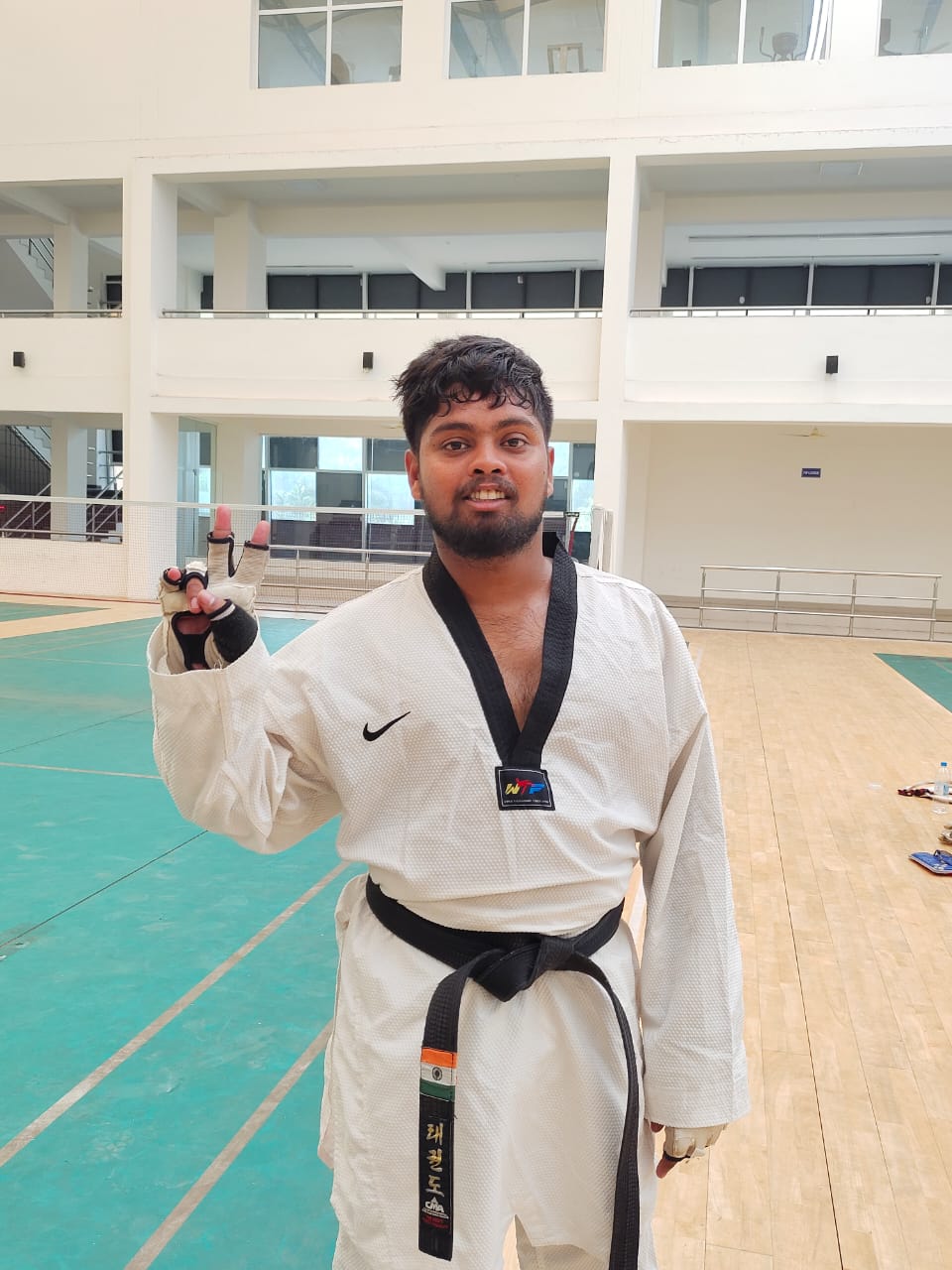 Nikhil-CSE-Participated in All India Inter University Taekwondo Championship organised by Punjab University, Dec-14-2022.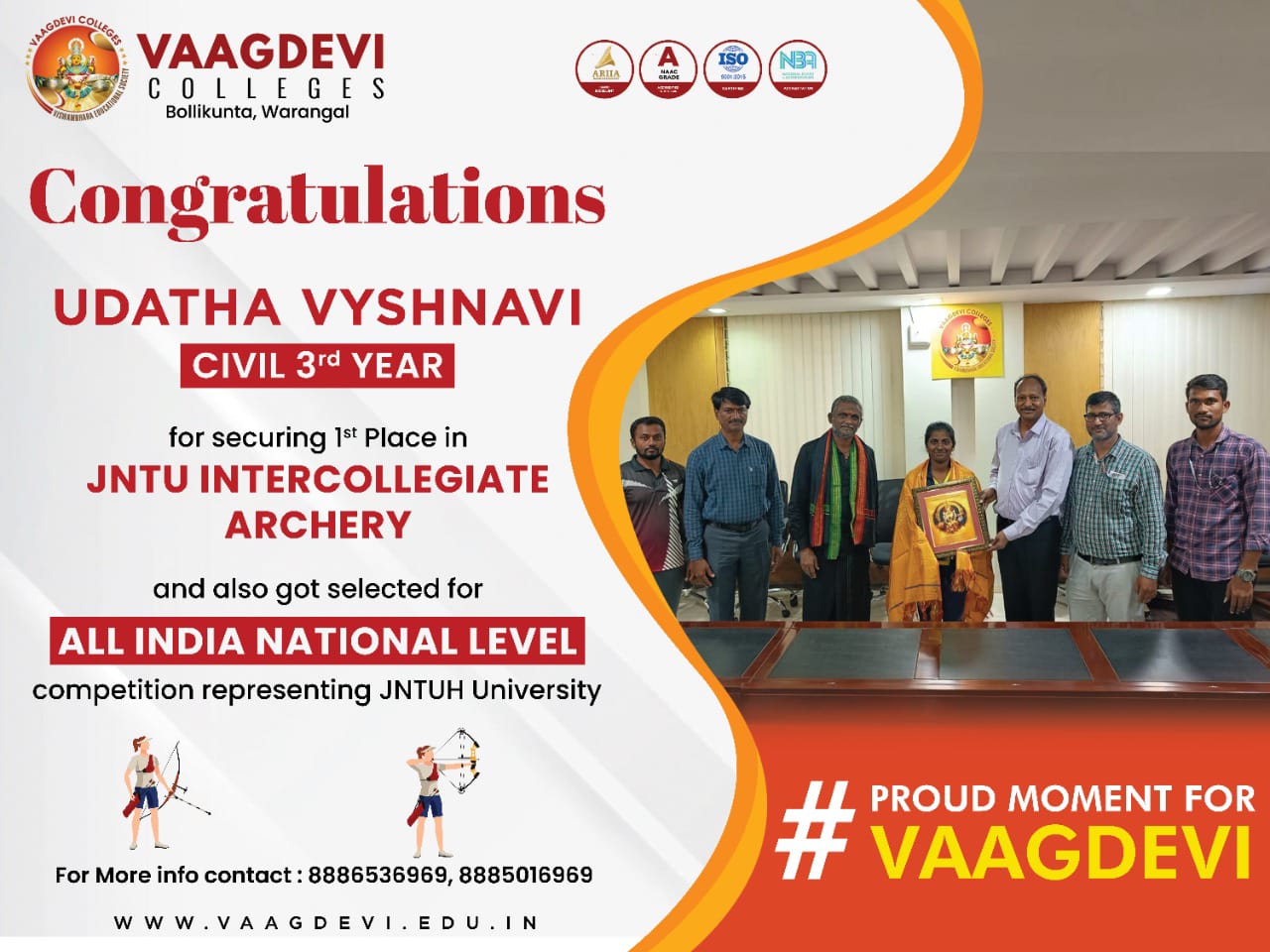 Vyshnavi-Civil-All India Inter University Archery Champion ship Organized by Gurukaasi University Punjab, Nov-20-2022.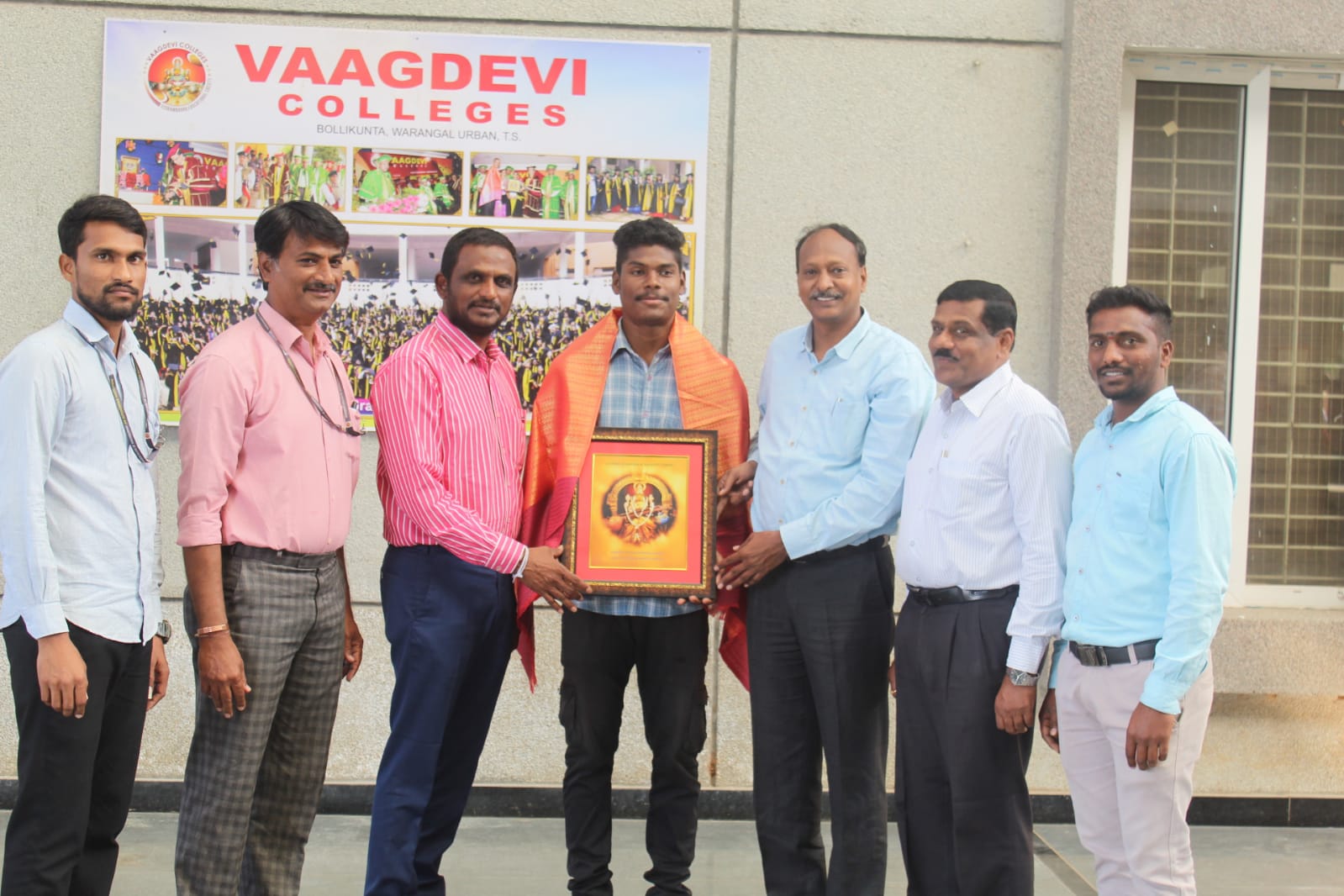 Mahender-EEE-Participated in South Zone Volley ball Champion ship Organized by SRM University Chennai, Nov-23-2022.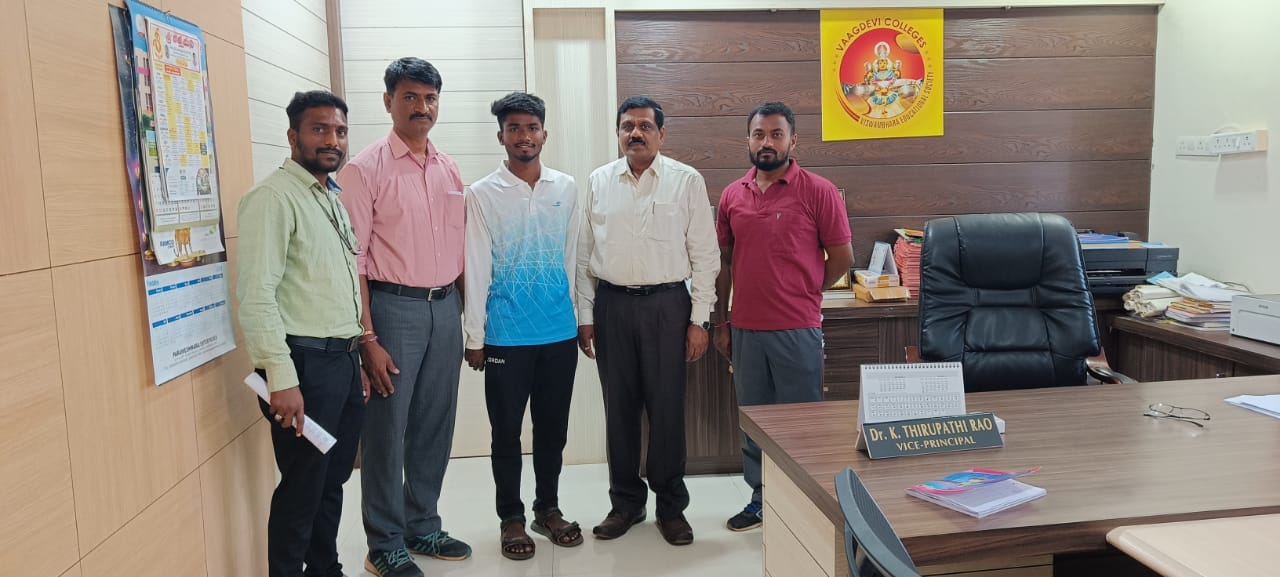 Steeva-CSE-Participated in South Zone Kho-Kho Champion ship Organized by JNTU Kakinada, Dec-16-2022.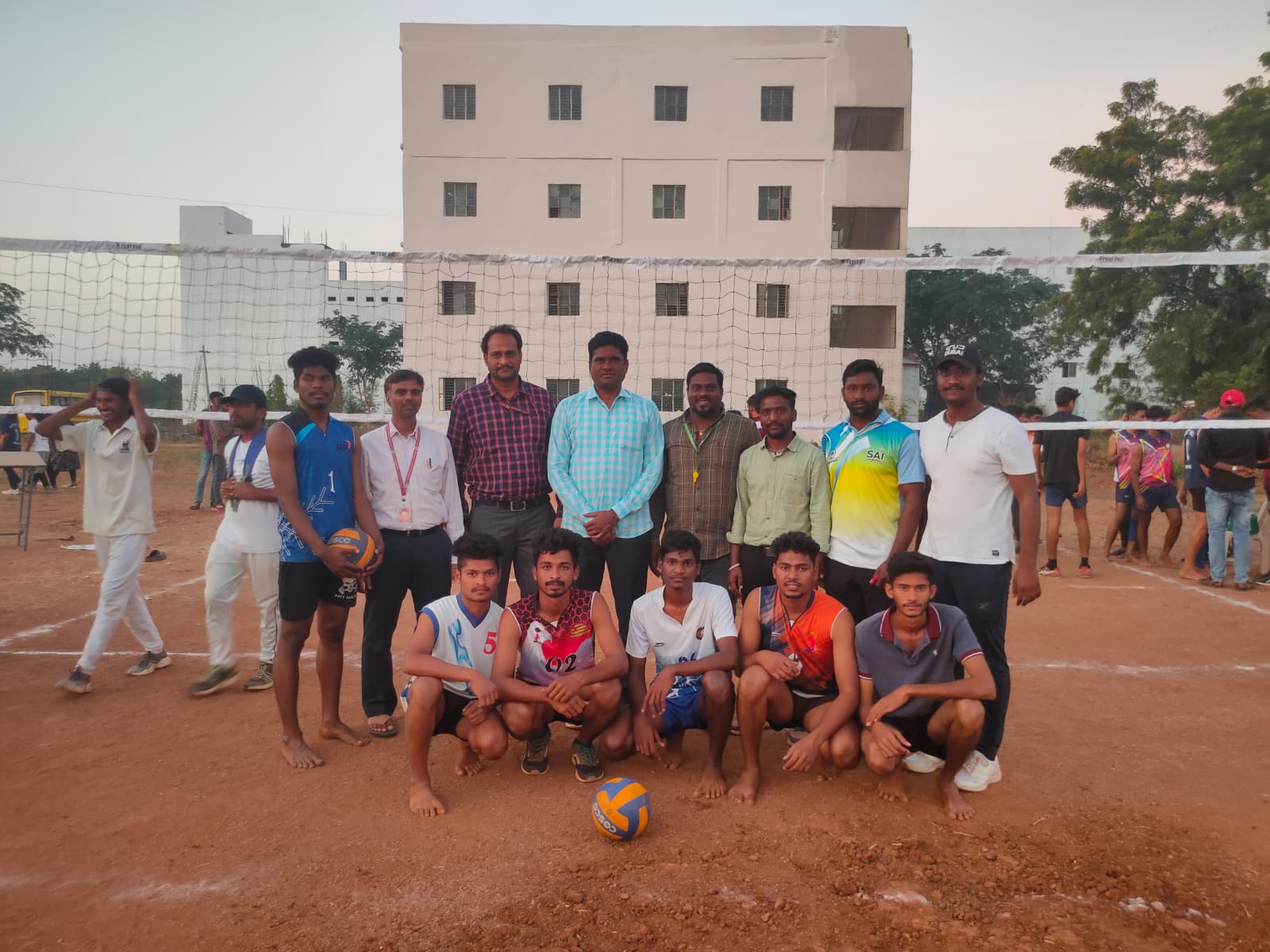 Jyothishmathi Inter Collegegiate Volley ball Tournament Winners.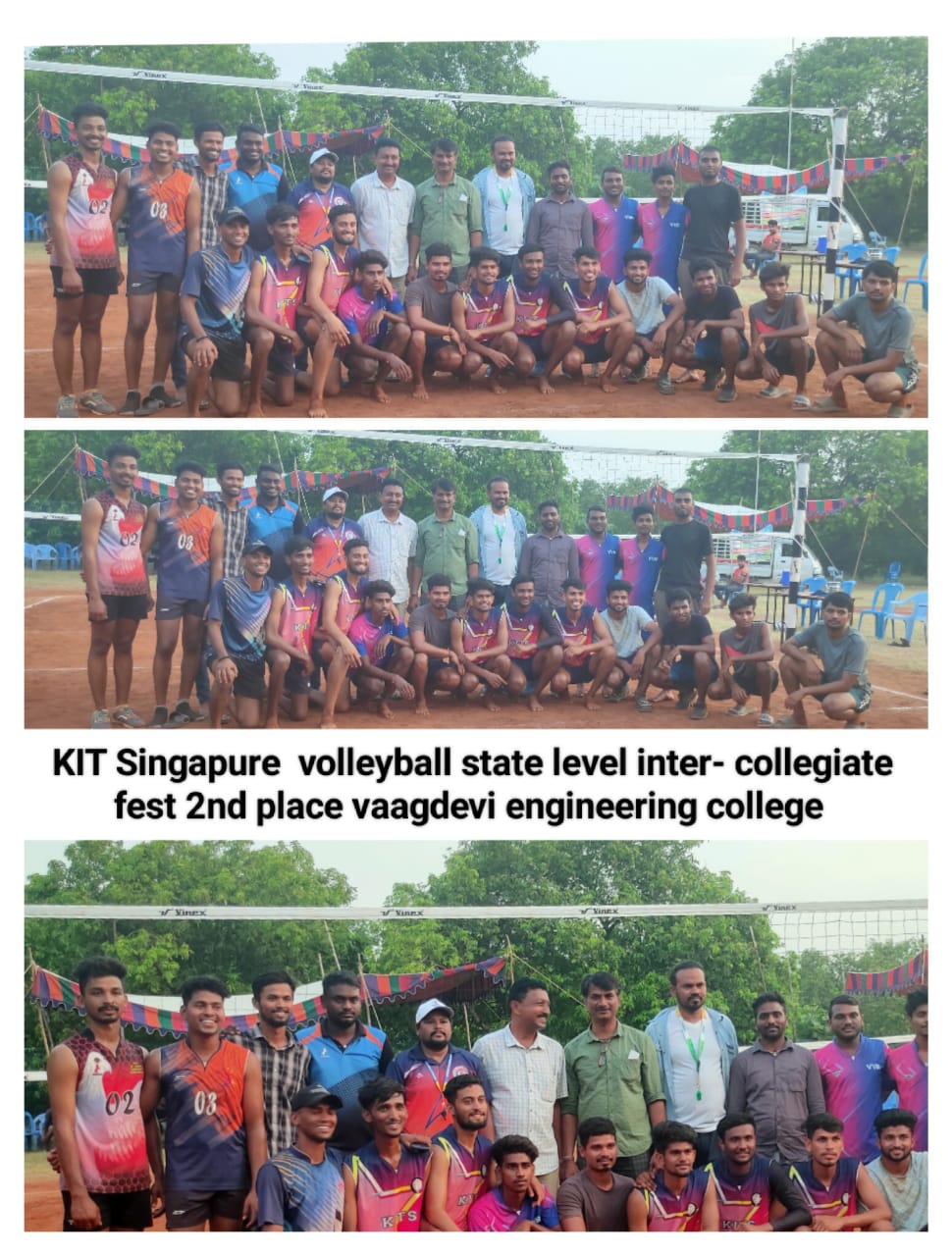 KITS Singapure State Level Inter Collegiate Fest – Volleyball Tournament Runners.June-06-2023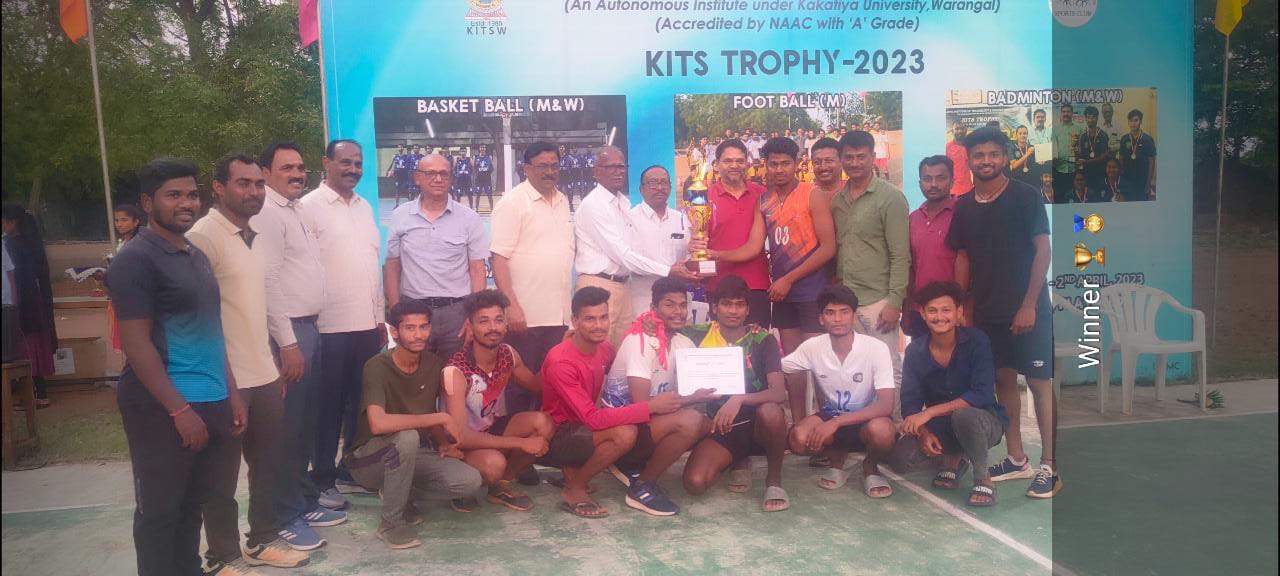 KITS Volleyball Tournament, Winners, April-02-2023VAAGDEVI COLLEGE OF ENGINEERINGAUTONOMOUSBollikunta, Warangal, TelanganaDate: 28/04/2022Academic Year 2021-2022Achievement’s:-Minhaz, Hussain – ECE (Roll No 18641A04E7), Prticipated All India Inter University Boxing Championship, Conducted by L.P.U. Punjab.Rishitha-Civil-Participated in All India Inter University Taekwondo Championship organised by Maharshi Dayanand University Rohtak Haryana.Sakshi Premier League (Cricket)-2022 District Winner’s.Sakshi Premier League (Cricket)-2022 Zonal Runners.Inter College Volley Ball Winner’s organized by KITS, Warangal.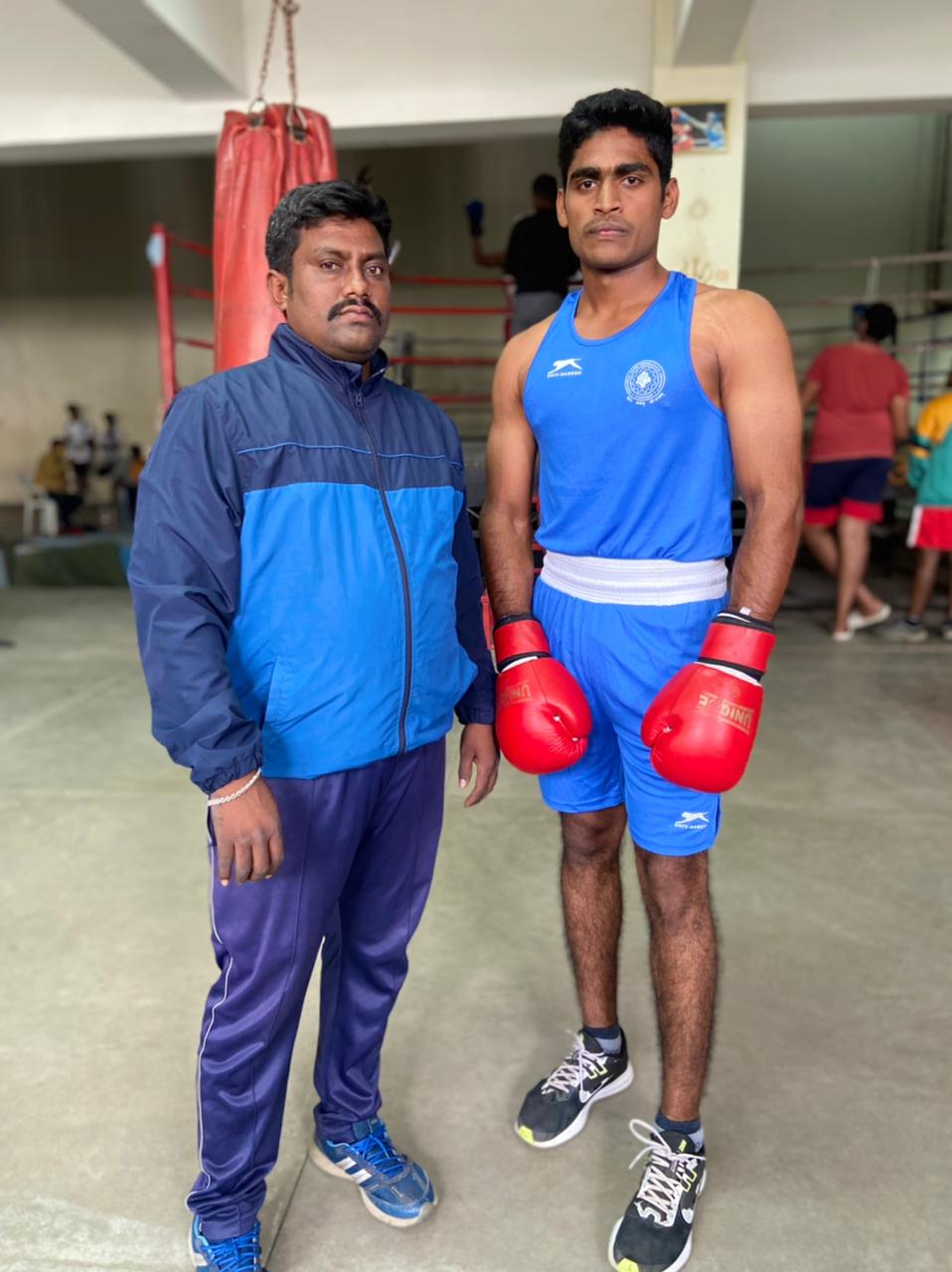 Minhaz, Hussain – ECE (Roll No 18641A04E7), Prticipated All India Inter University Boxing Championship, Conducted by L.P.U. Punjab, Feb-2022.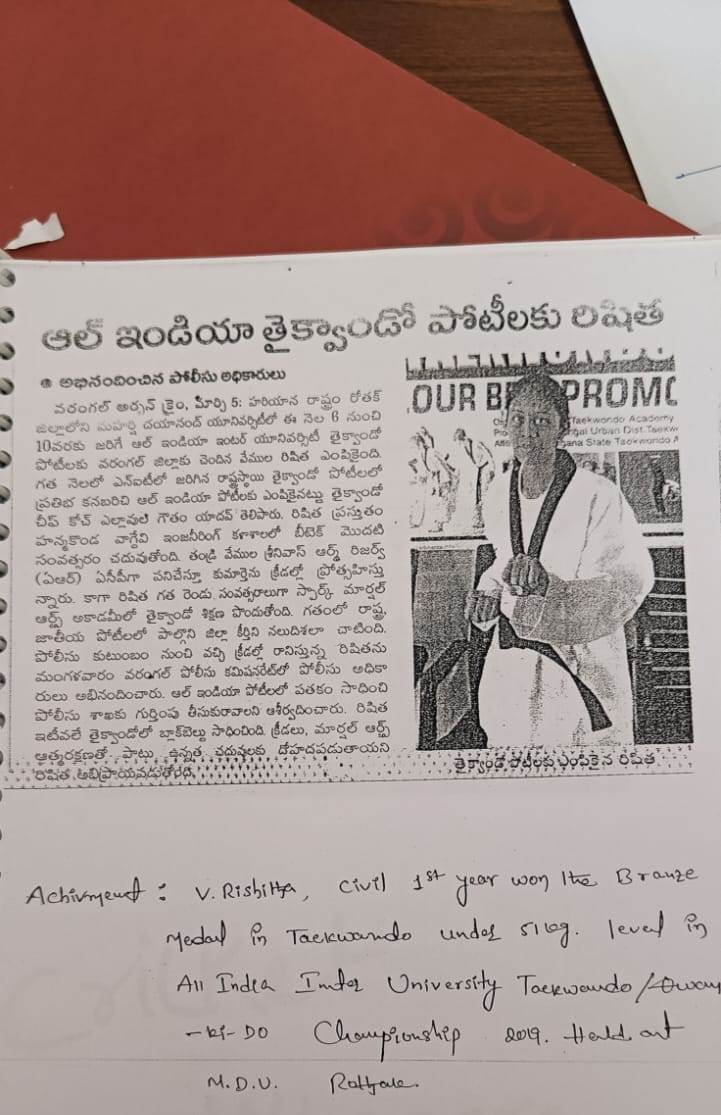 Rishitha-Civil-Participated in All India Inter University Taekwondo Championship organised by Maharshi Dayanand University Rohtak Haryana, Feb-2022.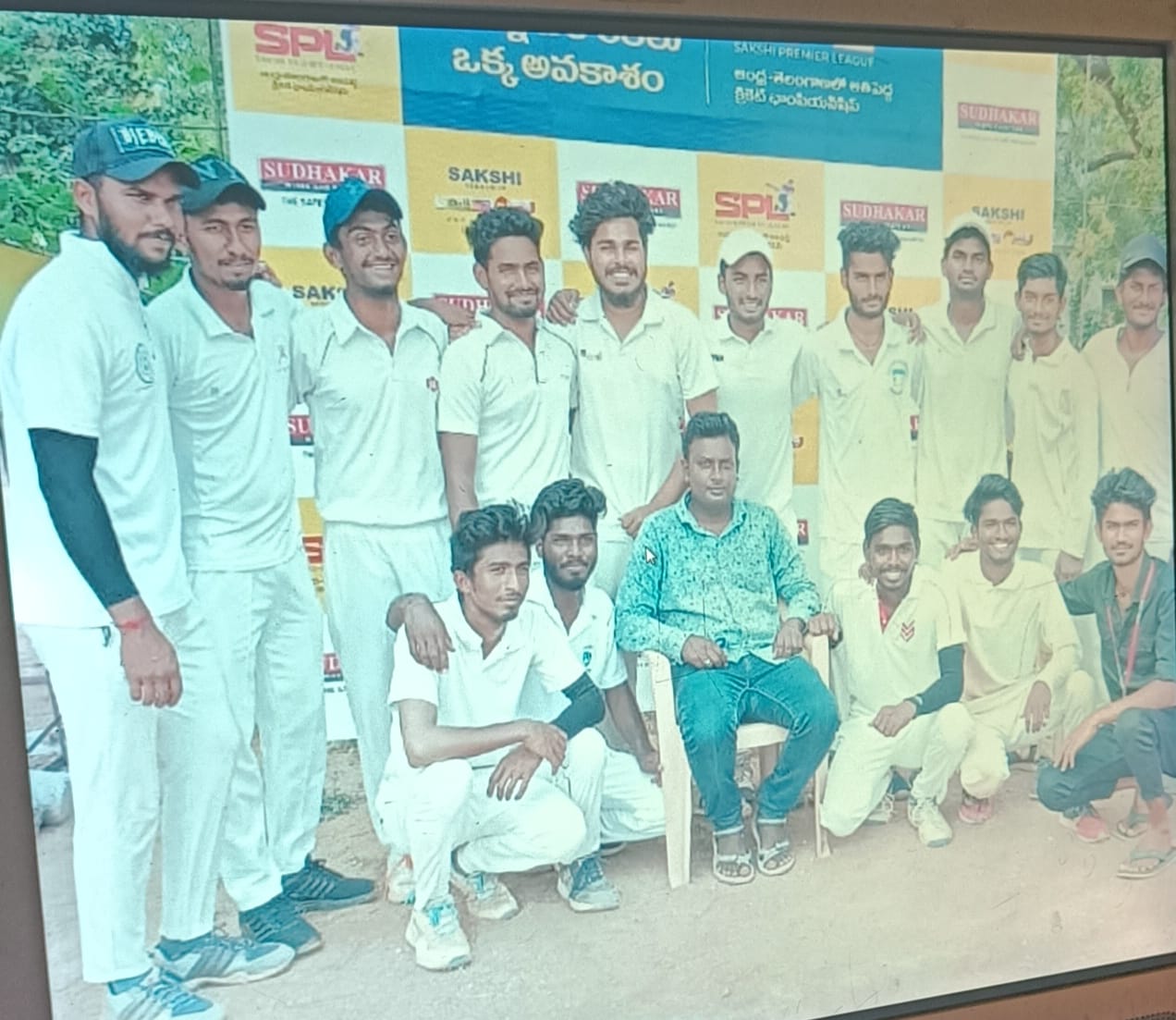 Sakshi Premier League (Cricket)-2022 District Winner’s, 30-March-2022.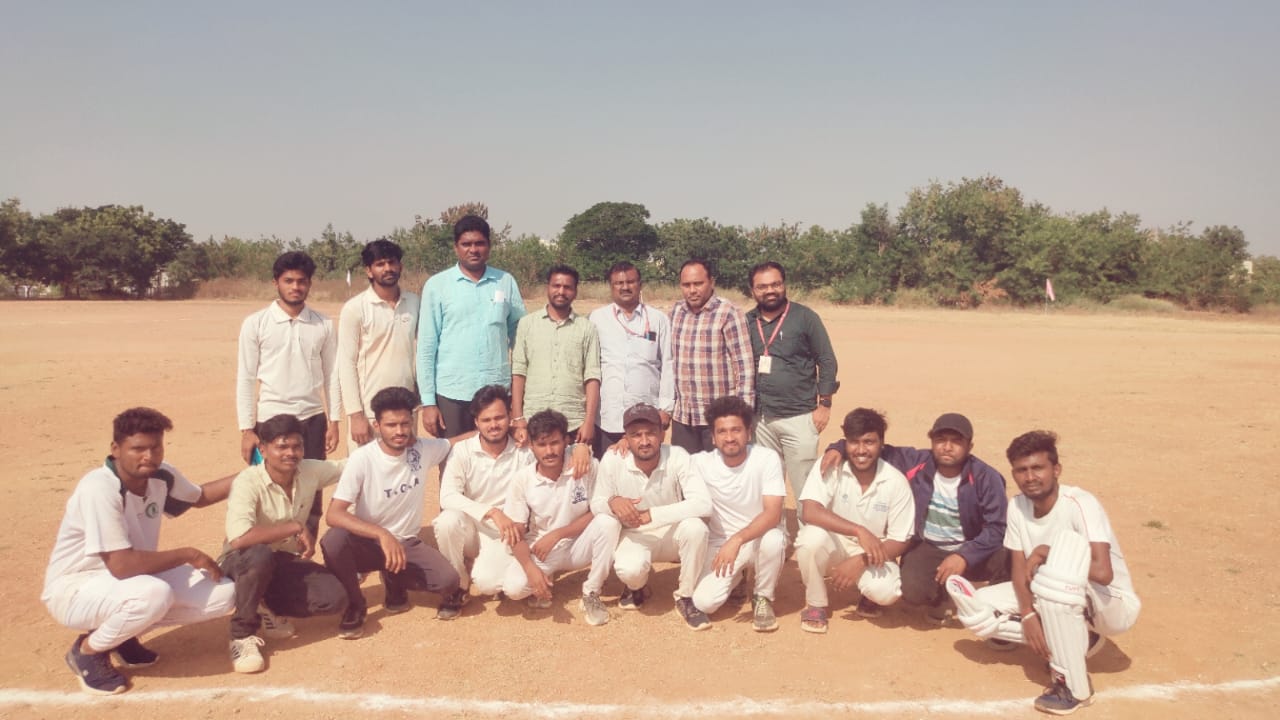 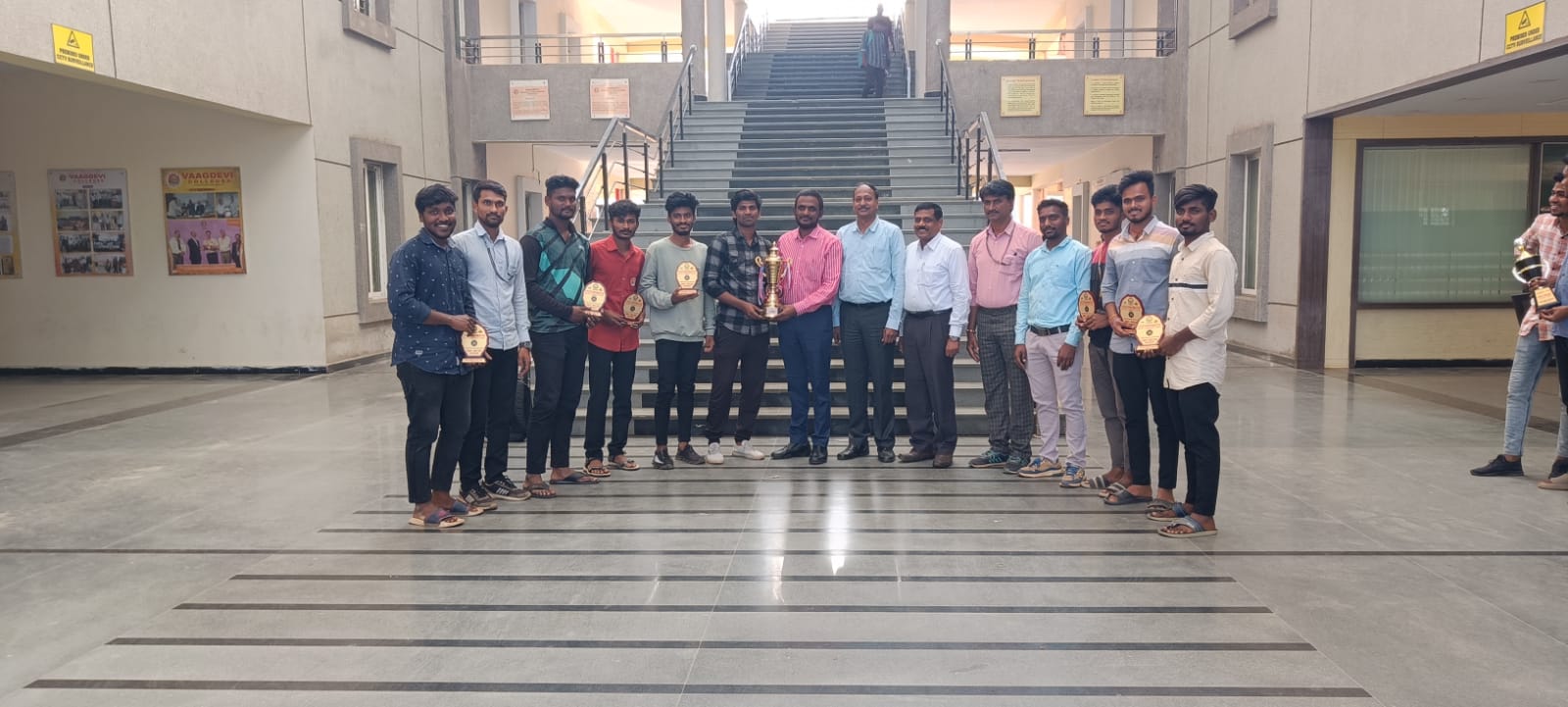 Sakshi Premier League (Cricket)-2022 Zonal Runners, March-2022, Vaagdevi College.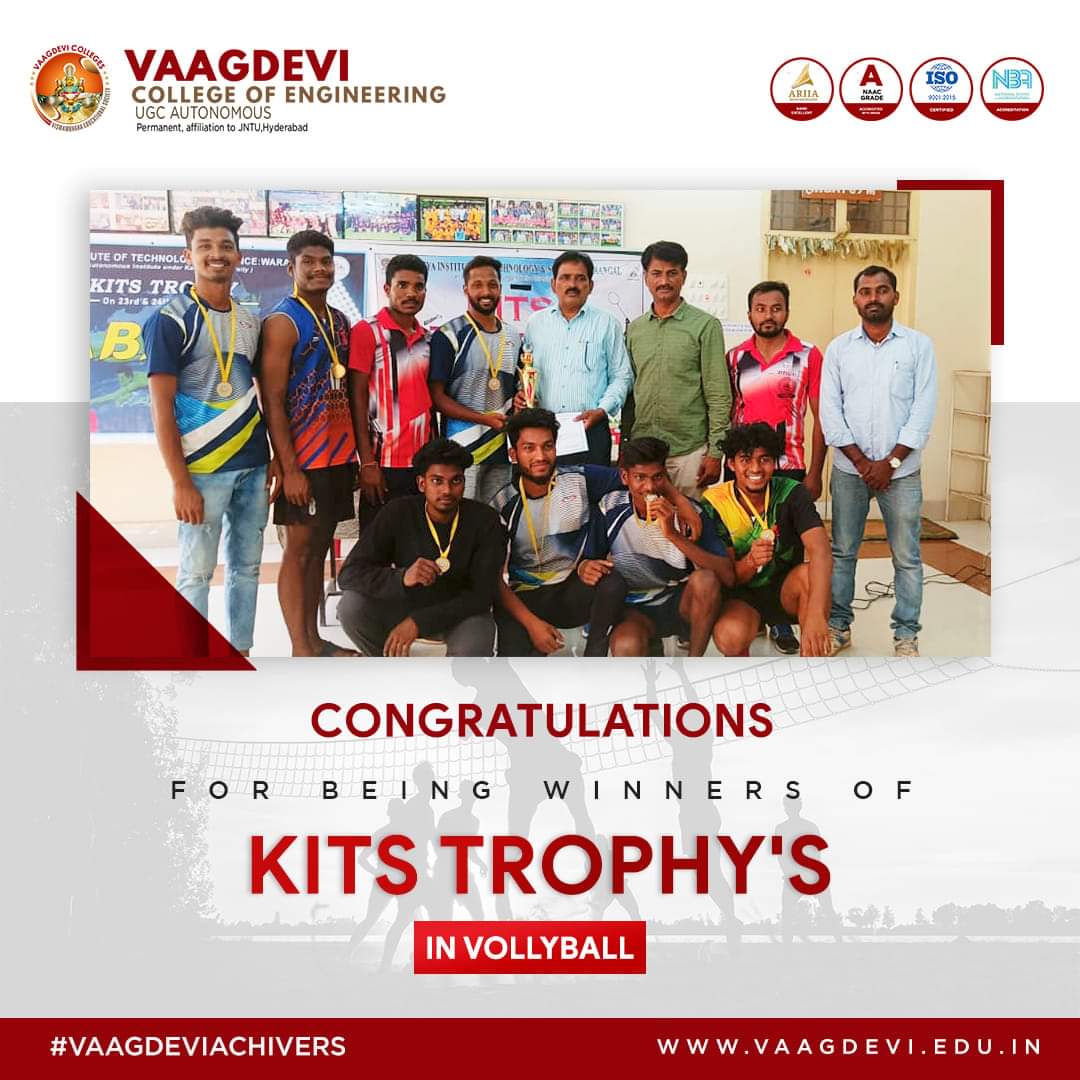 Inter College Volley Ball Winner’s organized by KITS, Warangal, April-23-24.VAAGDEVI COLLEGE OF ENGINEERING	Games and Sports activities conducted/Participated in the college for the academic year 2019-20.2019-20: Achievements: Mr. A. Sai Teja and Mr. O. Sharath played for State Level Badminton Championship 2020.Mr. P. Vivek also attended the Special National Integration Camp held at North East StatesCadet Senior Under Officer Mr. A. Abhilash have received Best Cadet Award for the year 2019-20.Mr. B. Madhu is selected in JNTU kabaddi team at Inter collegiate tournament 2019.Ms. Rishika got Bronze Medal in under 51kg in All India inter University TEKWONDO/Qwan-Ki-do Championship-2019. Held at Maharshi Dayanand University.  Rothak.Mr. Syed Muzeem has participated in “1st Invitational All India Helping Hands Martial Arts Open Online E-Kata Championship-2020” and won first prize prize in 50 weight category, Organized by Martial Arts Masters Helping Hands Welfare on 5th and 6th July 2020 at Kakinada.Mr. B. Aravind has won first prize for event Kick boxing under 6th RURAL GAME FEDERATION 2019-2020 held at Pune.Mr. Syed Muzeem has participated in Weapon Kata of brown belt and won second place at 3rd National Kung Fu Blood relation Championship-2019M. Vamshi Krishna has passed Shaolin Kung Fu at International Shaolin Kung Fu and promoted to yellow beltMr. Minhaj Hussain Mohammed student of B.Tech-ECE won Gold Medal in all india interuniversity 75kgs boxing compititions in the year of 2019.Mr. Abrar Winner of State level Cricket Tournament Organized by Department of Physical Education and Sports, SR College of Engineering.Ch.Chandana received an award “Nruthya Rathna” from Nataraja Ramakrishna Smaraka Nruthyotsavam.Mr. A. Vamshi Krishna, B.Tech-EEE 4th Year student Won the 1st Place in Warangal District Table Tennis Championship, held at KITSMr. Minhaz Hussain Md, B.Tech-ECE 2nd year students has participated in All India Inter University Boxing Tournament as a University team member. 2018-19: Achievements A.B.V.P Nypunya District level  Sports & Cultural Events For Engineering students     MEN TEAM:  Winners: Cricket .V. Rishitha, 1st Year Civil,  won the Branze Medal in Taekwondo under 51 kg. level in All India Inter University Thaikwando / Qwan – Ki-Do championship 2019 held at M.D.U. Rohtak.2017-18: Achievements: A.B.V.P Nypunya district level Sports & Cultural Events for Engineering students , MEN TEAM:  	Winners:  Kabaddi, Chess, Carroms.Runners:  Volley ball,WOMEN TEAM -Winners: Kabaddi,Throw ball, Kho-kho, 2017-2018 and 2018-192015-16: Achievements: Won the first prize in Basketball (Men) in Naipunya (ABVP & Vaagdevi College of Engineering) Inter collegiate Basketball tournament for men on 28th Sept, 2015. Won the Second prize in Throw Ball (Women) in Naipunya (ABVP & Vaagdevi College of Engineering) Inter collegiate Throw Ball tournament for Women on 22nd Sept, 2015. 2014-15: Achievements:Won the first prize in Basketball (Men) in Naipunya (ABVP & Vaagdevi College of Engineering) Inter collegiate Basketball tournament for men on 28th Sept, 2015. Won the Second prize in Throw Ball (Women) in Naipunya (ABVP & Vaagdevi College of Engineering) Inter collegiate Throw Ball tournament for Women on 22nd Sept, 2015. Mr. K. Vineeth Krishna, II-CSE, selected as team member of JNTUH University Swimming Team for the year 2014-15.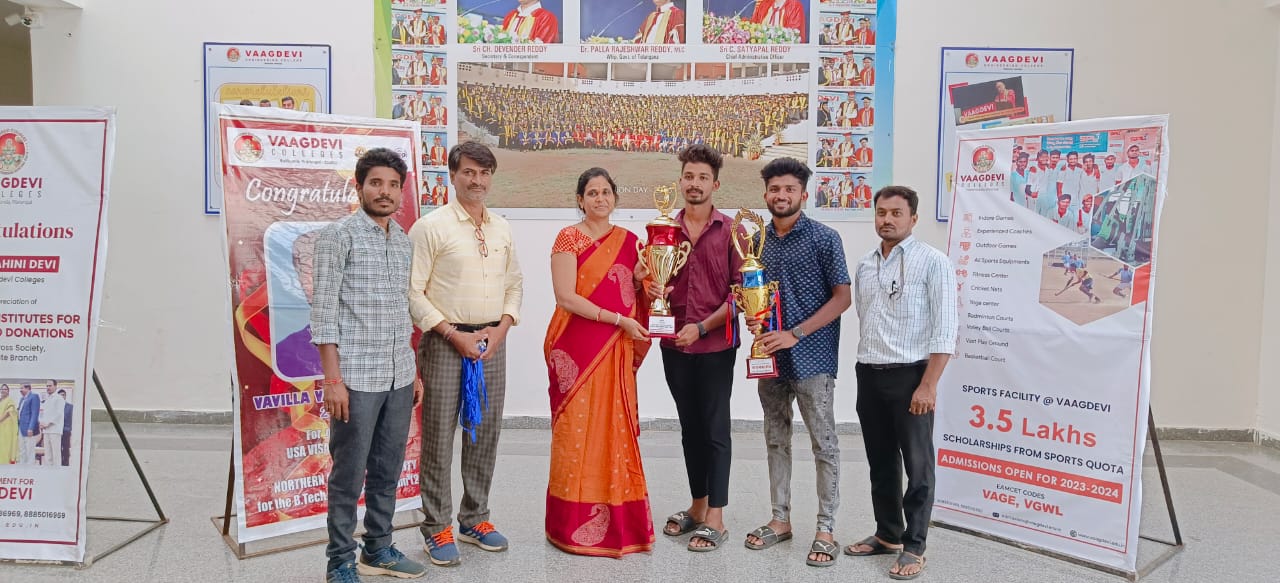 A. Vamshi Krishna, EEE 4th Year won the 1st place in Warangal district Table tennis Championship. Held at KITSW, 20-09-2019.VAAGDEVI COLLEGE OF ENGINEERING VAAG KREEDA - 2023MIXED DOUBLE – BADMINTONWOMEN DOUBLE’S - BADMINTONWinner’s	-	V. Chaithanya & Ch. Sathvika -	CSE IV YearRunners’s	-	T. Pallavi & T. Akshaya	-	BSH(CSM) I YearMEN SINGLE’S – BADMINTONTABLE TENNIS SINGLE’SWinner’s	-	Umesh	-	ECERunners’s	-	Akhil	-	ECESHOT PUT BOYSATHLETICS & THROWSSHOT PUT GIRLS1st Place	–	P. Sai Keerthi	–	CSE2nd Place	–	P. Sai Priya	–	CSE3rd Place	–	Ch. Sathwika	–	CSEJAVALIN THROW BOYS1st Place	–	Sk. Rashith	–	CSD2nd Place	–	G. Kalyan	–	Mech.3rd Place	–	P. Ramchander	–	Mech.JAVALIN THROW GIRLS1st Place	–	P. Sai Priya	–	CSE2nd Place	–	P. Sai Keerthi	–	CSE3rd Place	–	Ch. Sathwika	–	CSEDISCUSS THROW BOYS1st Place	–	Bharath	–	CIVIL2nd Place	–	G. Kalyan	–	Mech.3rd Place	–	Pramod	–	CIVILATHLETICS & RUNSRUNNING -100MTS BOYS1st Place	–	G. Kalyan	–	Mech.2nd Place	–	L. Venkatesh	–	Mech.3rd Place	–	B. Pradeep	–	EEERUNNING -100MTS GIRLS1st Place	–	Ch. Sathvika	–	CSE III Year2nd Place	–	S. Kavyasri	–	CSE I Year3rd Place	–	A. Sanjana	–	CSE III YearRUNNING -200MTS BOYS1st Place	–	G. Kalyan	–	Mech.2nd Place	–	L. Venkatesh	–	Mech.3rd Place	–	M. Arun	–	CIVILRUNNING -200MTS GIRLS1st Place	–	P. Bhavya Sri	–	ECE I Year2nd Place	–	S. Kavya Sri	–	CSM I Year3rd Place	–	Sai Priya	–	CSE III YearRUNNING -400MTS BOYS1st Place	–	G. Kalyan	–	Mech.2nd Place	–	L. Venkatesh	–	Mech.3rd Place	–	Ravi	–	EEERUNNING -400MTS GIRLS1st Place	–	P. Sai Priya	–	CSE2nd Place	–	Ch. Sathwika	–	CSE3rd Place	–	A. Sanjana	–	CSERUNNING -800MTS BOYS1st Place	–	L. Venkatesh	–	Mech.2nd Place	–	G. Kalyan	–	Mech.3rd Place	–	J. Prashnath	–	CSERUNNING -800MTS Girls1st Place	–	Sathwika	–	CSE.2nd Place	–	Kavya sri	–	CSM3rd Place	–	Bhavya Sri	–	ECERUNNING -1600MTS BOYS1st Place	–	Prashanth	–	CSE2nd Place	–	L. Venkatesh	–	Mech.3rd Place	–	Manoj	–	CIVILATHLETICS & JUMPSLONG JUMP BOYS1st Place	–	G. Kalyan	–	Mech.2nd Place	–	M. Arun	–	CIVIL3rd Place	–	L. Venkatesh	–	Mech.LONG JUMP GIRLS1st Place	–	P. Sai Priya	–	CSE2nd Place	–	Ch. Sathwika	–	CSE3rd Place	–	P. Sai Keerthi	–	CSEVAAG KREEDA SPORTS AND GAMES VOLUNTERIESSpots and Game Secretary	-	P. Steeva (CSE)Ajay(CIVIL)Bharath (CIVIL)Umesh (ECE)L. Venkatesh (Mech.)D. Arun Kumar (CIVIL)G. Kalyan (Mech.)Bhanuprasad (CIVIL)A. Pavan (Mech.)Mahender (EEE) 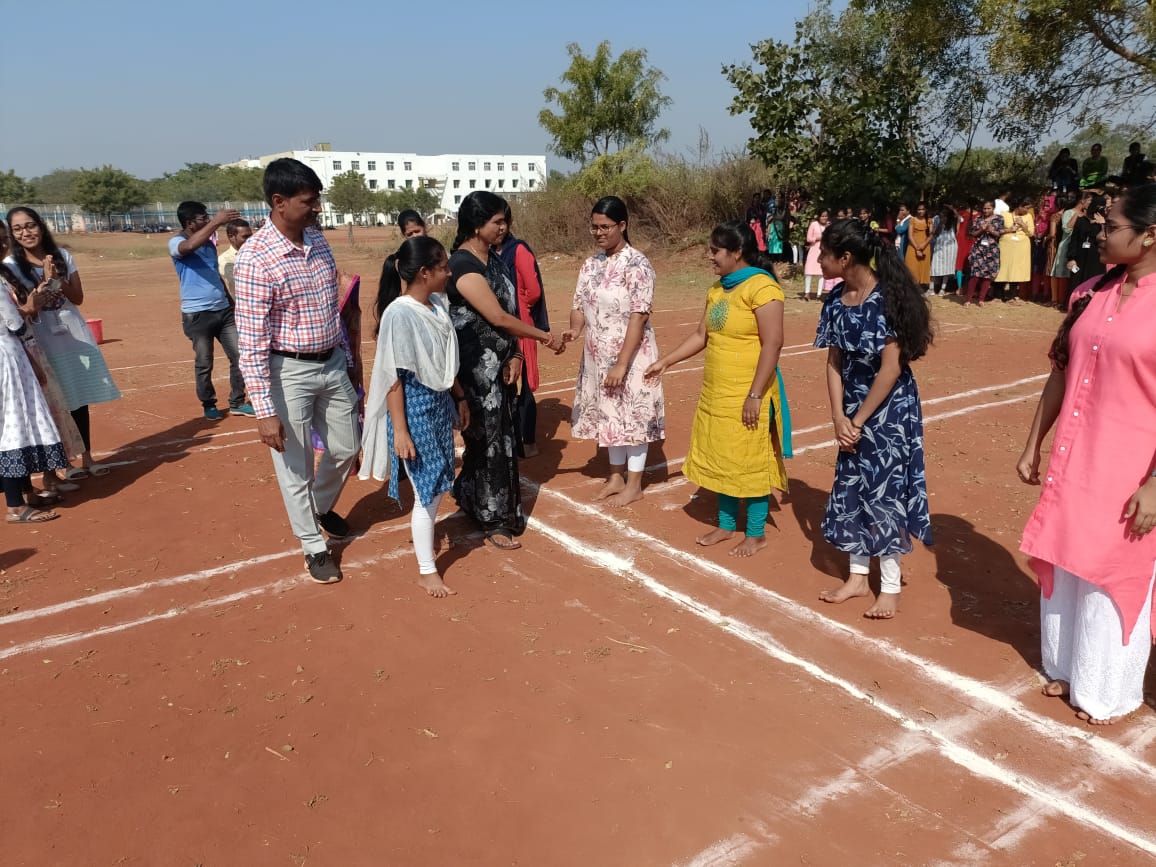 Intramural games April, 2023 Kho-Kho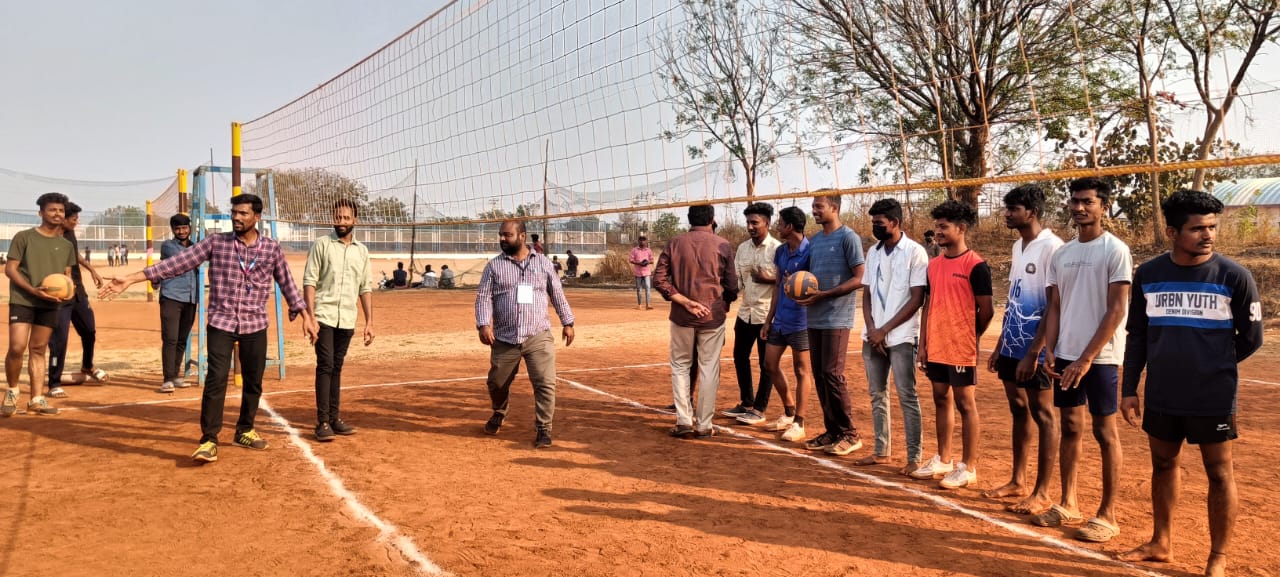 Intramural games April, 2023 Volleyball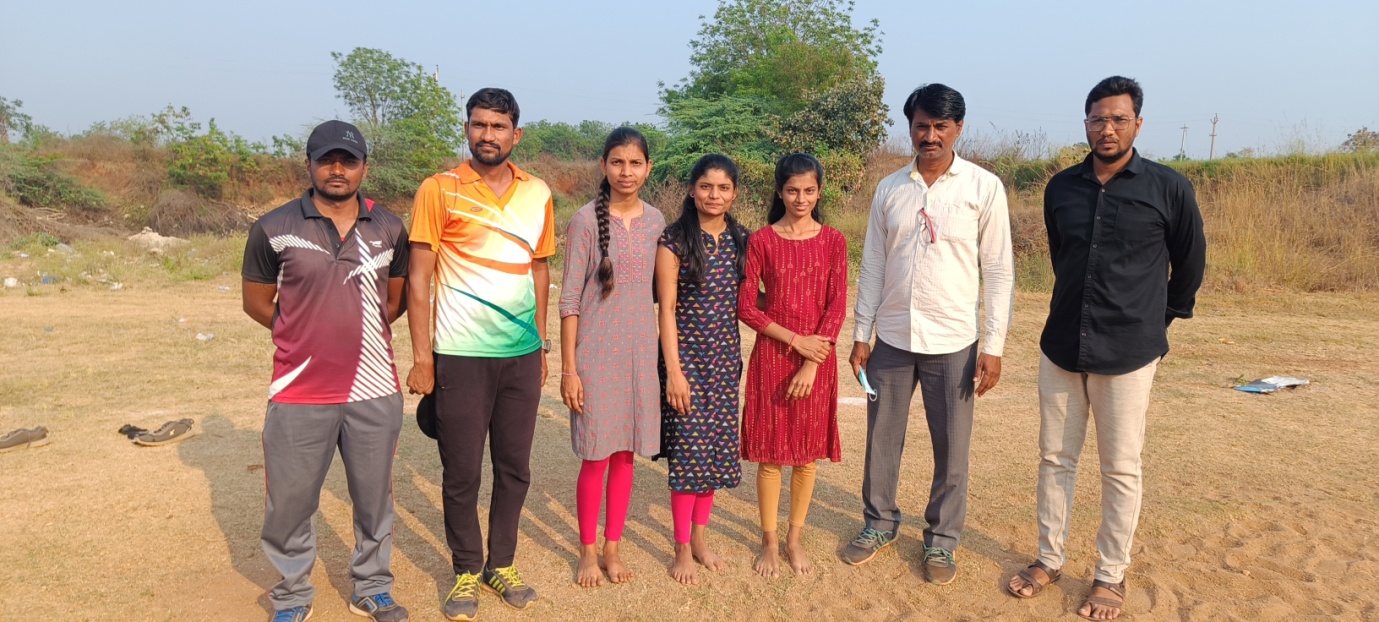 Intramural games April, 2023 Long Jump Girls, 1st , 2nd ,3rd Places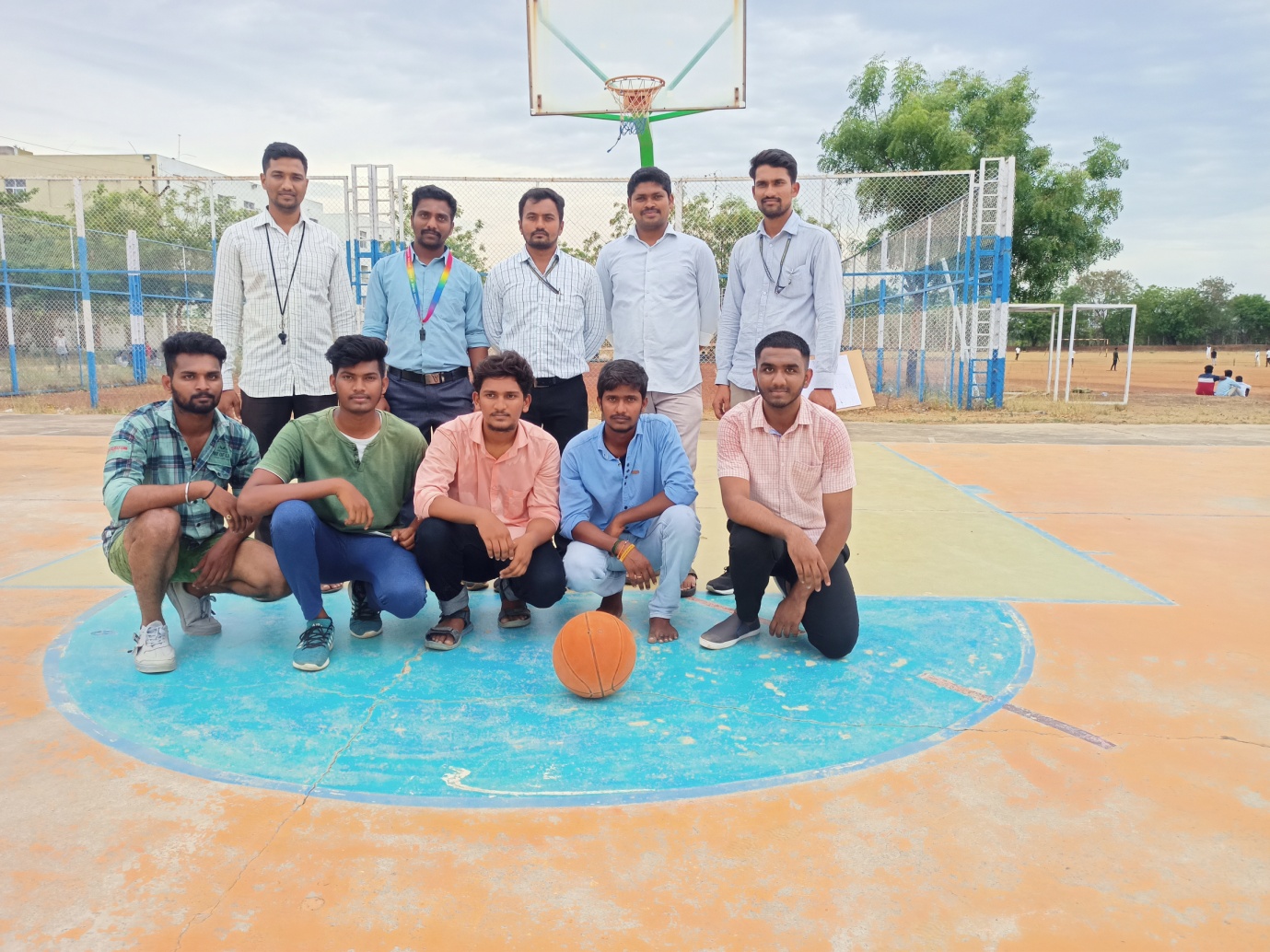 Intramural games 2023 Basket Ball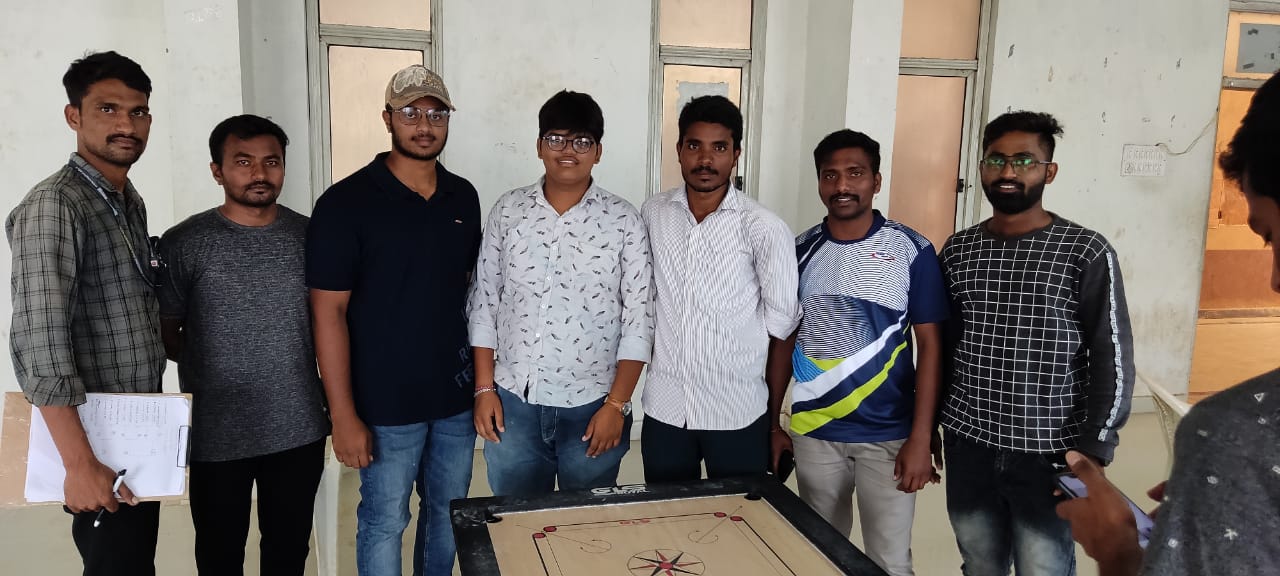 Intramural games 2023 Carrom, Boys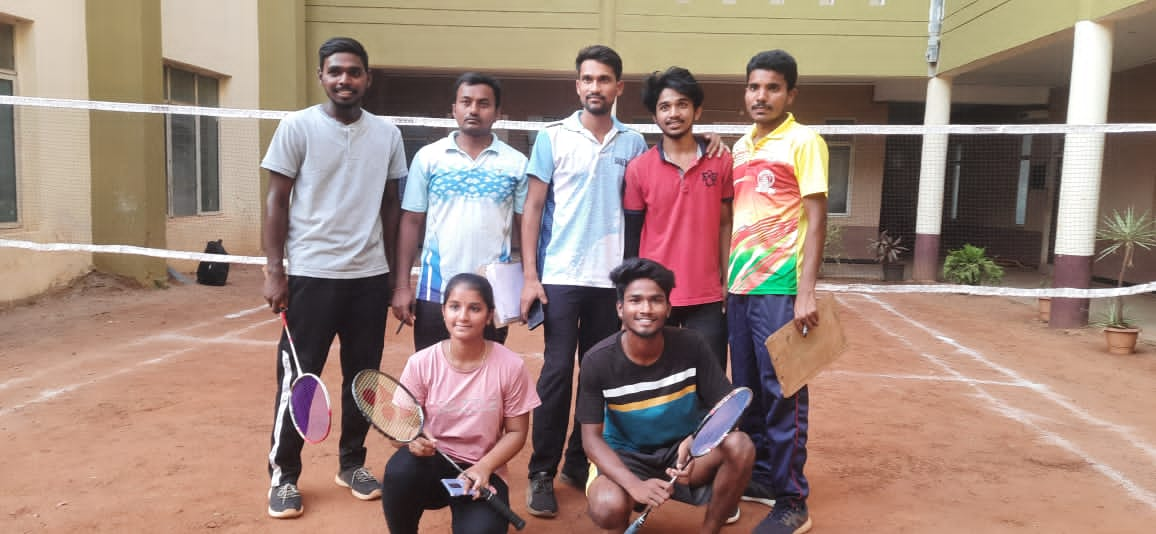 Intramural games 2023 Badminton, Mixed-Doubles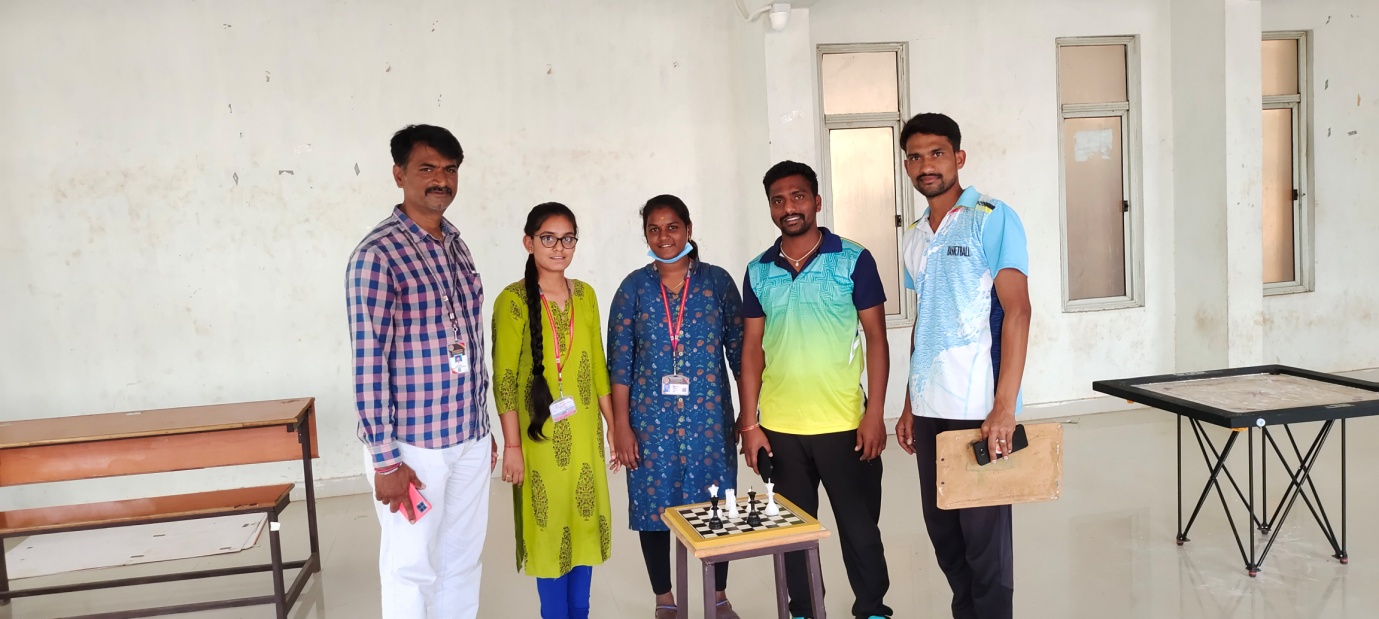 Intramural games 2023 Chess, Women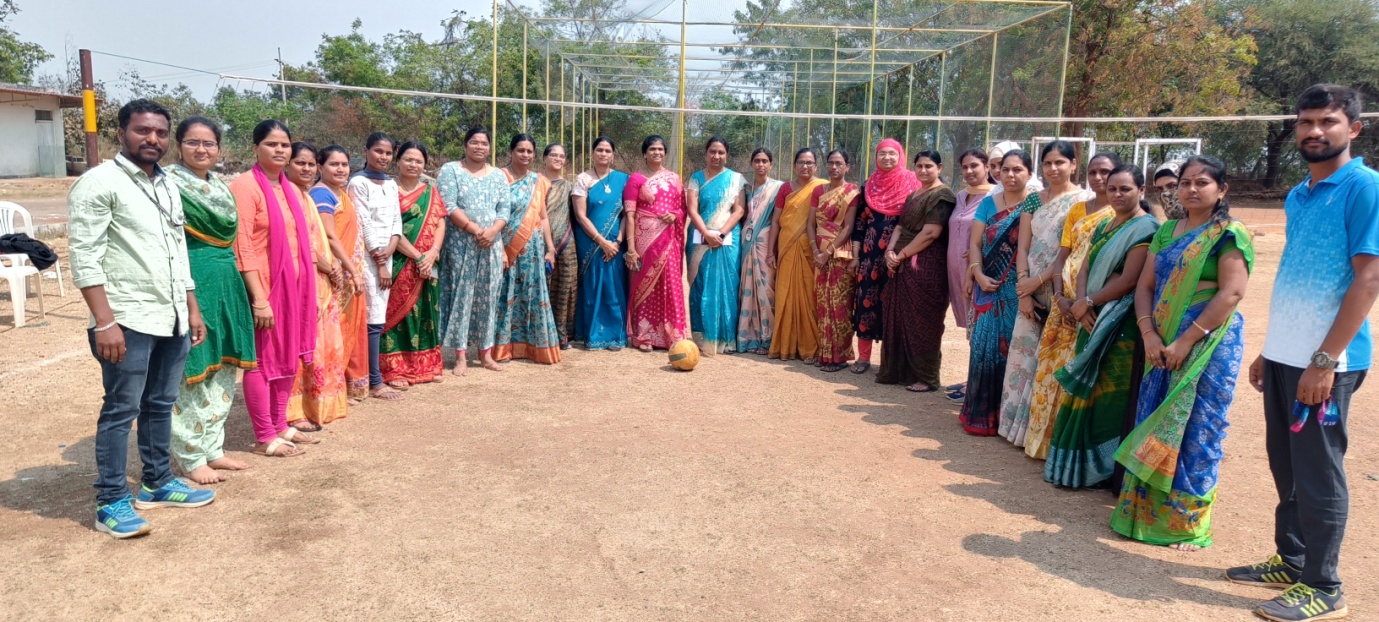 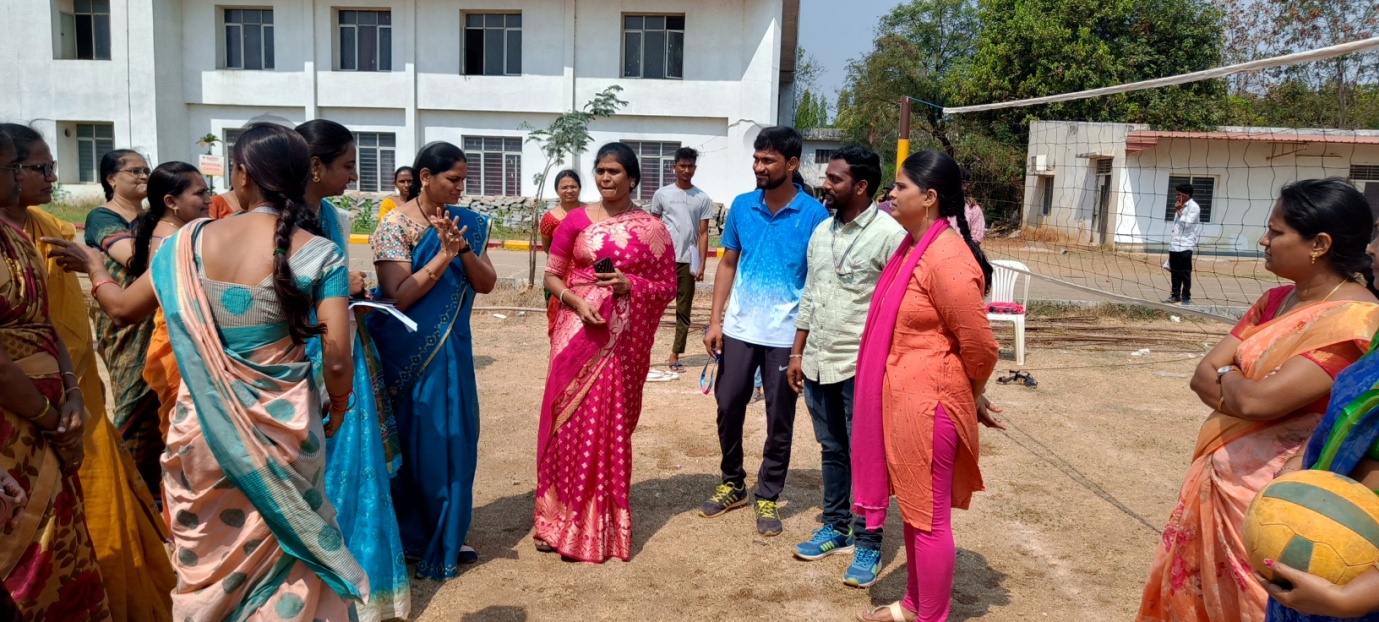 Intramural games 2023 Staff Throw Ball VAAGDEVI COLLEGE OF ENGINEERINGVAAGKREEDA ‘2022’RUNS100 mtr Boys			3rd Place: N. Pavan Sai		EEE			2nd Place: G. Nikhil			CSE			1st Place: G. Kalyan			MECH100 mts GIRLS			3rd Place: B. Pravalika			CIVIL			2nd Place: S. Athira			EEE			1st Place: B. Swathi			MECH200 mts BOYS				3rd Place: P. Steeva			CSE			2nd Place: Venkatesh			MECH			1st Place: G. Kalyan			MECH200 mts GIRLS				3rd Place: M. Sravanthi		CSE			2nd Place: Athira			EEE			1st Place: P. Sai Priya			CSE400 mtr BOYS			3rd Place: Anil Nayak			CIVIL			2nd Place: P. Steeva			CSE			1st Place: Venkatesh			MECH400 mtr GIRLS			3rd Place: G. Pravalika			EEE			2nd Place: G. Venkatesh		EEE			1st Place: B. Swathi			MECH400 X 100 REALY			3rd Place: CIVIL			2nd Place: CSE			1st Place: MECHANICALVAAGDEVI COLLEGE OF ENGINEERINGVAAGKREEDA ‘2022’THROWSJAVELIN THROW BOYS: 				3RD PLACE: T. ANIL NAYAK		CIVIL				2ND PLACE: P. STEEVA			CSE				1ST PLACE: S. SHISVJI			EEEJAVELIN THROW GIRLS:				3RD PLACE: D. AKHILA			CIVIL				2ND PLACE: B. PRAVALIKA		CIVIL				1ST PLACE: S. ATHIRA			EEEDISCUS THROW BOYS:				3RD PLACE: G. HARI KUMAR		CIVIL				2ND PLACE: N. HARIHARAN		CIVIL				1ST PLACE: K. YAGNESHWAR 		EEESHOTPUT GIRLS:				3RD PLACE: D. AKHILA			CIVIL				2ND PLACE: B. PRAVALIKA		CIVIL				1ST PLACE: S. ATHIRA			EEESHOTPUT BOYS:					3RD PLACE: G. KALYAN			MECH				2ND PLACE: S. SHIVAJI			EEE				3RD PLACE: K. YAGNESHWAR		EEELONGJUMP BOYS:			3RD PLACE: P. STEEVA			CSE			2ND PLACE: G NIKHIL			CSE			1ST PLACE: G. KALYAN KUMAR		MECH	VAAGDEVI COLLEGE OF ENGINEERINGVAAGKREEDA ‘2022’BADMINTON: SINGLES (BOYS)					RUNNERS: B. KARTHIKEYA		CSE					WINNERS: G. NIKHIL			CSEBADMINTON: SINGLES (GIRLS)					RUNNERS: K. MANISHA			CSE					WINNERS: V. CHAITHANYA		CSEBADMINTON: DOUBLES (MEN)					RUNNERS: SRINADH 			MECH							NITHIN			MECH					WINNERS: G. NIKHIL			CSE							P. STEEVA			CSEBADMINTON: DOUBLES (GIRLS)					RUNNERS: B. SOUMYA SRI		CSE							CH. SATHVIKA		CSE					WINNERS: V. CHAITHANYA		CSE							B. NAVYA SRI		CSEBADMINTON: MIXED DOUBLES					RUNNERS: G. NIKHIL			CSE							CH. SATHVIKA		CSE					WINNERS: P. STEEVA			CSE							V. CHAITHANYA		CSEVAAGDEVI COLLEGE OF ENGINEERINGVAAGKREEDA ‘2022’CARROM: SINGLES: BOYS				RUNNER: G. THIRUPATHI REDDY		CSE				WINNER: MD. SOHAL				EEECARROM: SINGLES: GIRLS				RUNNER: K. SAISHMA				CSE				WINNER: O. AKSHARA REDDY			ECECARROM: DOUBLES: BOYS				RUNNERS: T. RITHISH						M. SHUSHANK			ECE				WINNERS: G. VIKAS						CH. PAVAN				EEECARROM: DOUBLES: GIRLS				RUNNERS: P. TEJASWINI						S. GAYATHRI			ECE				WINNERS: CH. TEJASWINI						S. ATHIRA				ECECHESS: BOYS				RUNNERS: V. VISHNU TEJA			CSE				WINNERS: N. SRIHARSHA VIKAS		CSMCHESS: GIRLS				RUNNER: A. VARSHITHA				ECE				WINNER: P. TEJASWINI				ECEVAAGDEVI COLLEGE OF ENGINEERINGVAAGKREEDA ‘2022’VOLLEYBALL: BOYS				RUNNER: MECH				WINNER: ECETHROW BALL: GIRLS				RUNNER: CSE				WINNER: CIVILKHO-KHO: BOYS				RUNNER: ECE				WINNER: CSEKHO-KHO: GIRLS				RUNNER: ECE				WINNER: CSEKABADDI: BOYS				RUNNER: EEE				WINNER: MECHKABADDI: GIRLS				RUNNER: ECE				WINNER: CIVILCRICKET: BOYS				RUNNER: CIVIL				WINNER: EEEBasket Ball: BOYS				RUNNER: CIVIL				WINNER: CSEVAAGDEVI COLLEGE OF ENGINEERINGBollikunta, Warangal, TelanganaGame Secretary for boys: Md. Sameer – EEEGame secretary for girls: B. Pravalika – CivilSports secretary for boys: Srinadh-mechSports Secretary for girls: V. Chaithanya-CSECricket captain: Sai Kushal – CivilKabaddi captain: Darmateja – CivilVolley ball Captain: Akshay – MechKho-Kho Captain: P. Steeva – CSEPhysical Director			Department Of Physical Education		Principal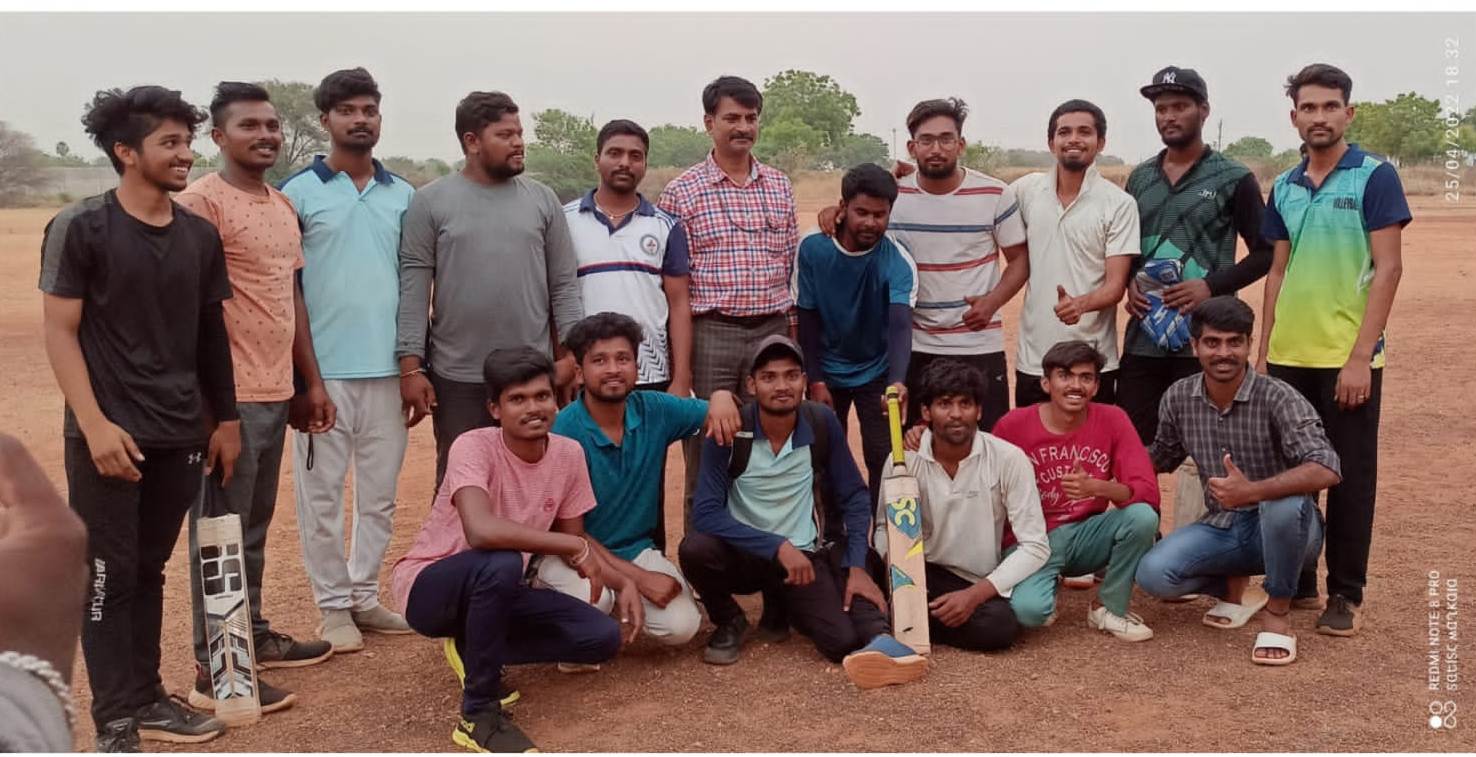 Intramural games April, 2022 Cricket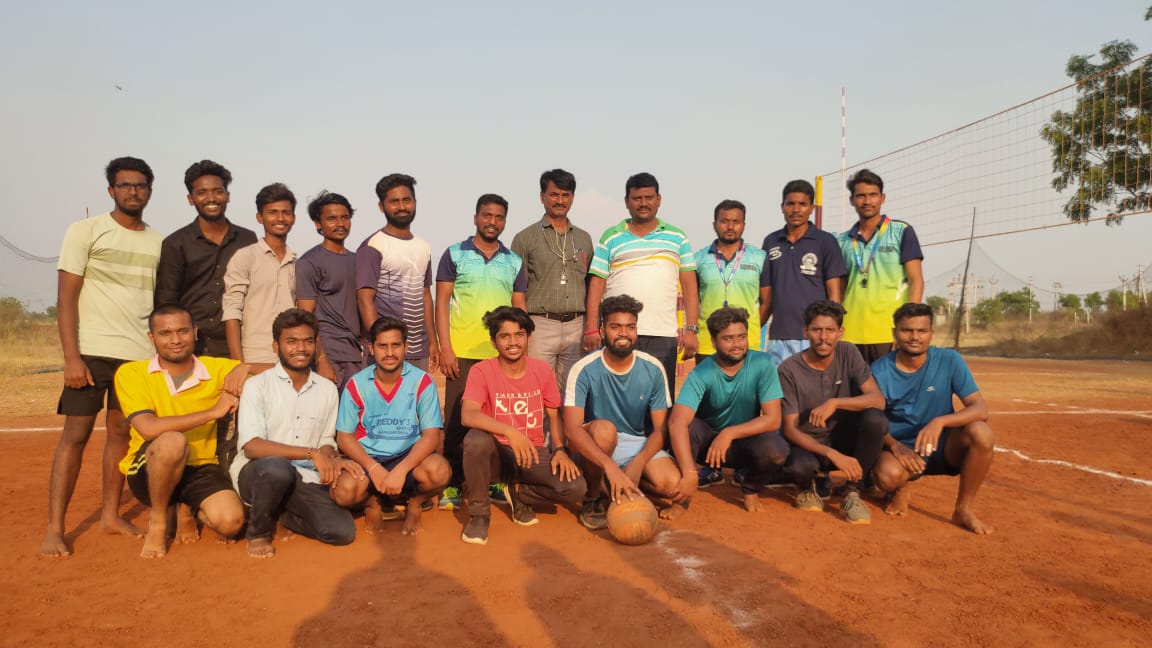 Intramural games April, 2022 Volley Ball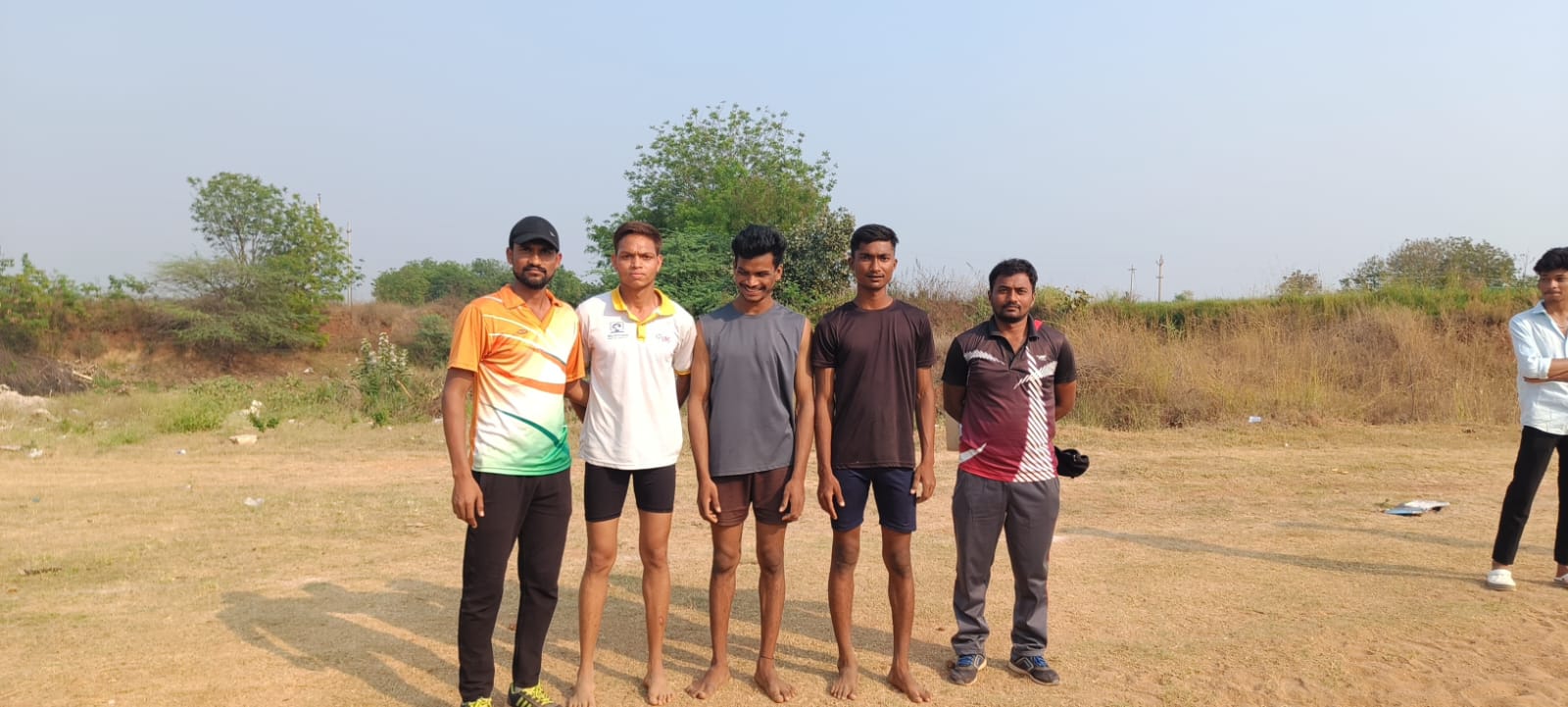 Intramural games April, 2022 Long Jump Boys, 1st , 2nd ,3rd Places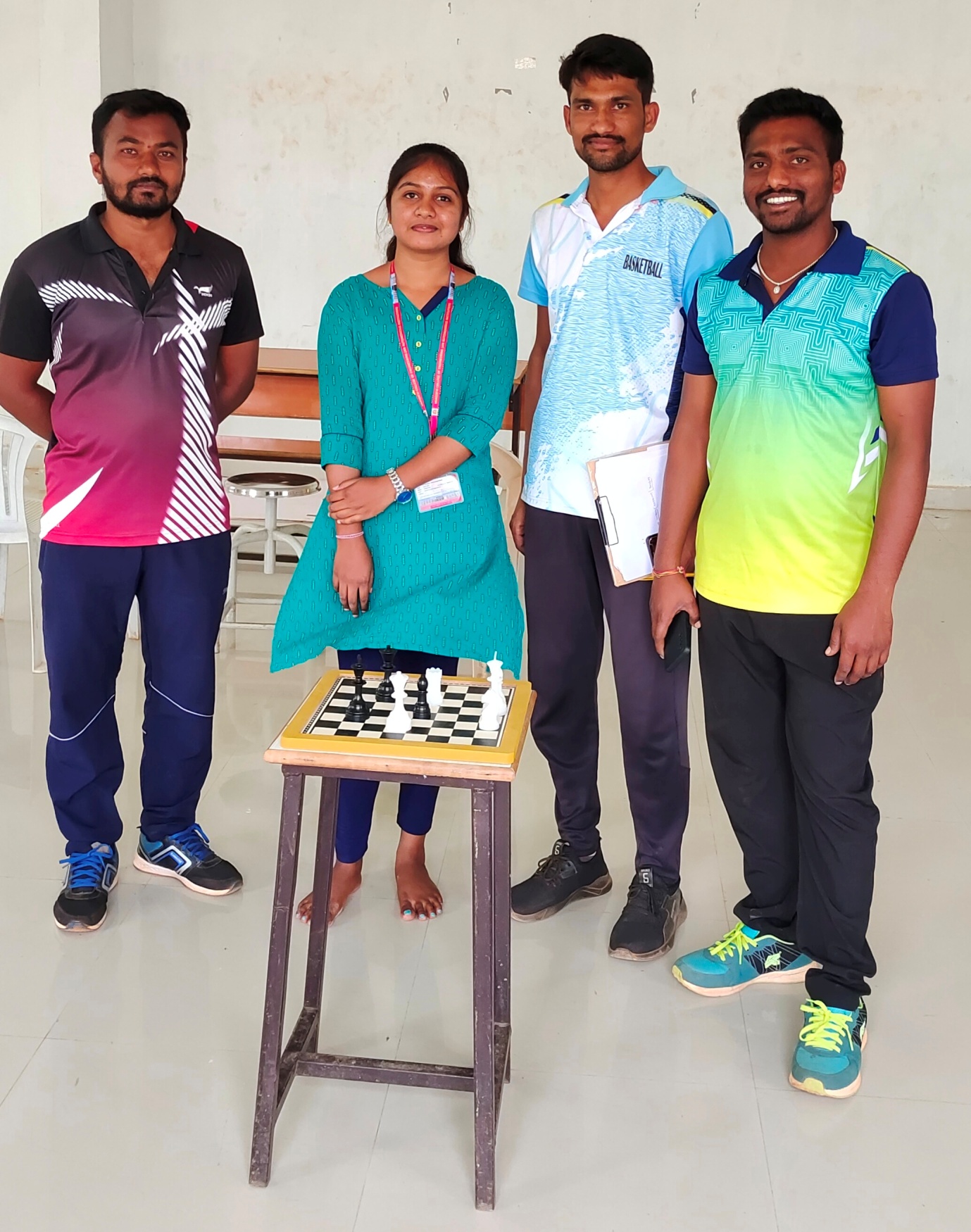 Intramural games April, 2022 Chess, Girls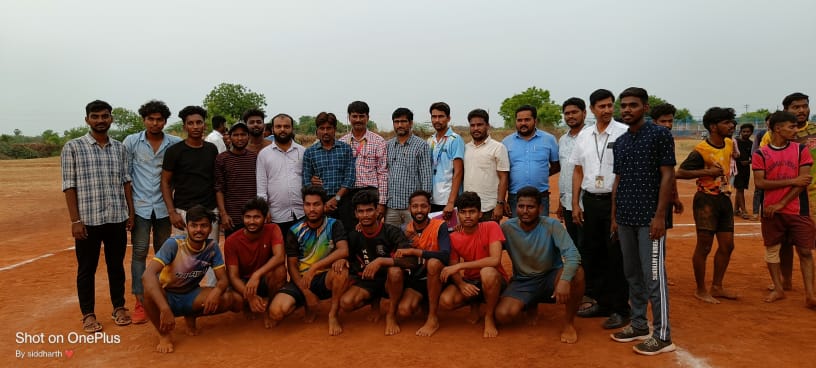 Intramural games April, 2022 Kabaddi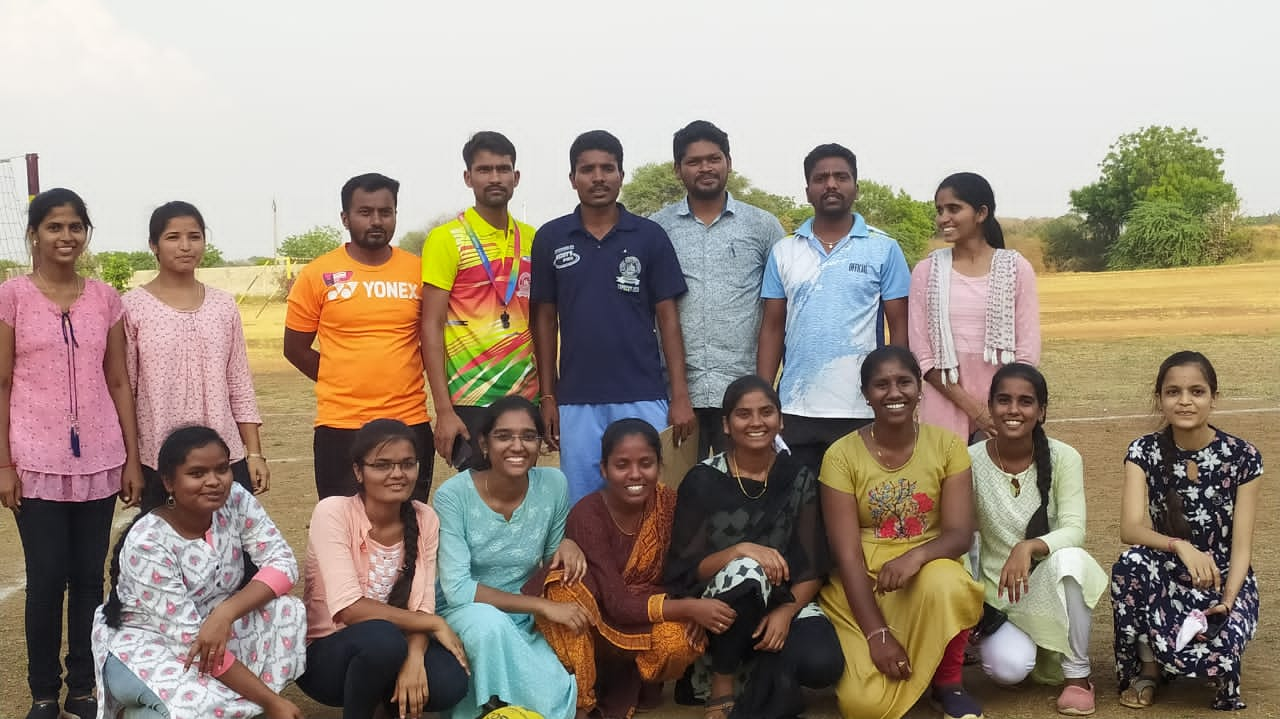 Intramural games April, 2022 Throw Ball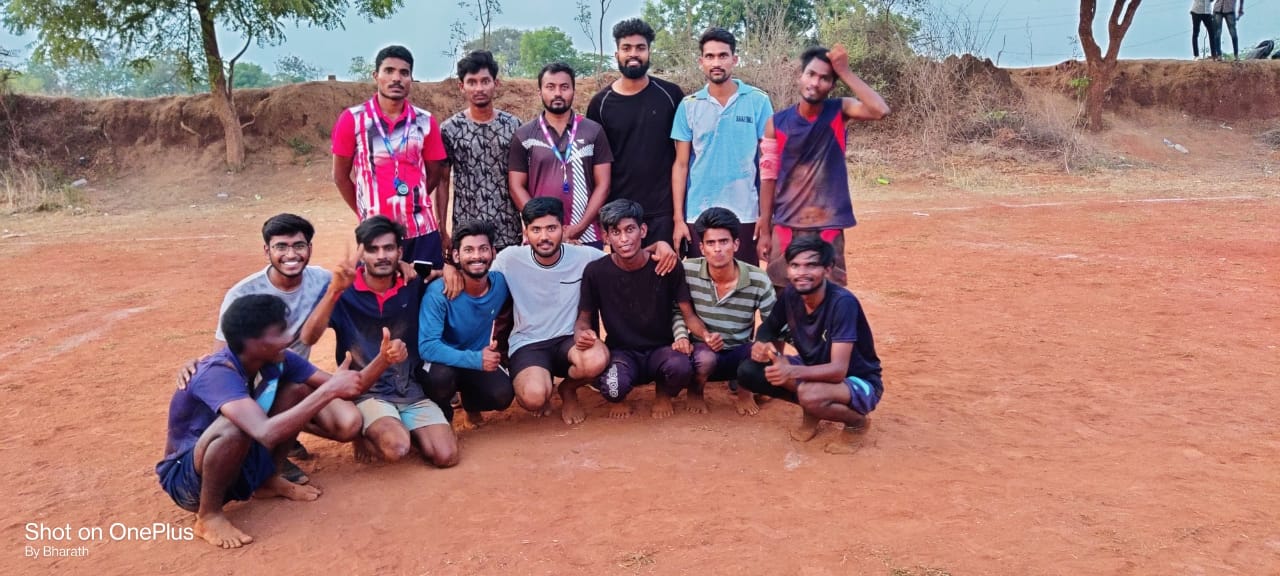 Intramural games April, 2022 Kho-Kho, Boys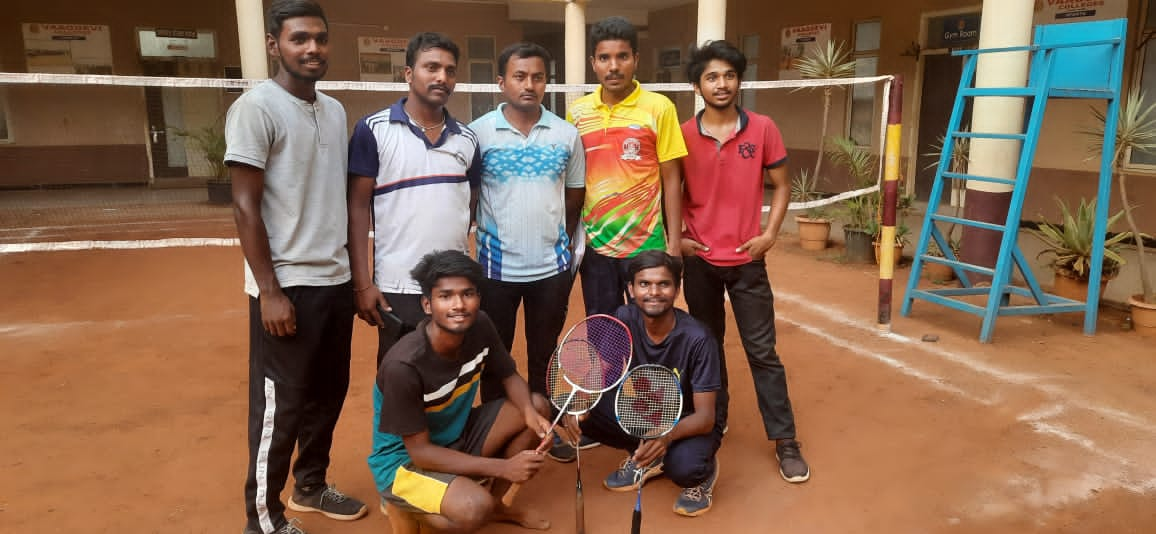 Intramural games April, 2022 Badminton, Doubles-Boys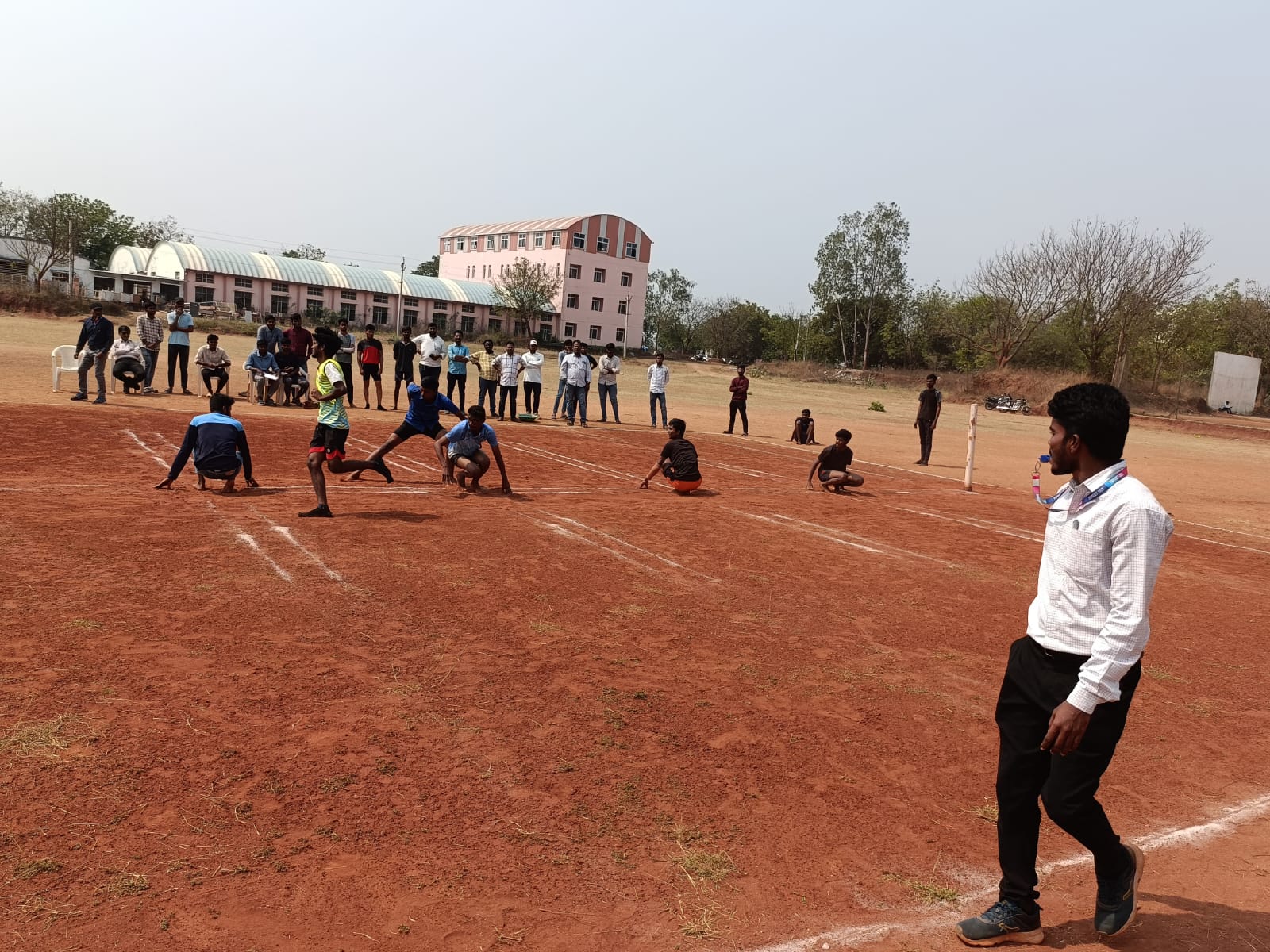 Intramural games April, 2022 Kho-KhoVAAGDEVI COLLEGE OF ENGINEERINGVAAGKREEDA ‘2019-2020’RUNS400 X 100 REALY			3rd Place: CIVIL			2nd Place: CSE			1st Place: MECHANICAL100 mtr Boys			3rd Place: N. Pavan Sai		EEE			2nd Place: G. Nikhil			CSE			1st Place: G. Kalyan			MECH100 mts GIRLS			3rd Place: B. Pravalika			CIVIL			2nd Place: S. Athira			EEE			1st Place: B. Swathi			MECH200 mts BOYS				3rd Place: P. Steeva			CSE			2nd Place: Venkatesh			MECH			1st Place: G. Kalyan			MECH200 mts GIRLS				3rd Place: M. Sravanthi		CSE			2nd Place: Athira			EEE			1st Place: P. Sai Priya			CSE400 mtr BOYS			3rd Place: Anil Nayak			CIVIL			2nd Place: P. Steeva			CSE			1st Place: Venkatesh			MECH400 mtr GIRLS			3rd Place: G. Pravalika			EEE			2nd Place: G. Venkatesh		EEE			1st Place: B. Swathi			MECHVAAGDEVI COLLEGE OF ENGINEERINGVAAGKREEDA ‘2019-2020’THROWSJAVELIN THROW BOYS: 				3RD PLACE: T. ANIL NAYAK		CIVIL				2ND PLACE: P. STEEVA			CSE				1ST PLACE: S. SHISVJI			EEEJAVELIN THROW GIRLS:				3RD PLACE: D. AKHILA			CIVIL				2ND PLACE: B. PRAVALIKA		CIVIL				1ST PLACE: S. ATHIRA			EEEDISCUS THROW BOYS:				3RD PLACE: G. HARI KUMAR		CIVIL				2ND PLACE: N. HARIHARAN		CIVIL				1ST PLACE: K. YAGNESHWAR 		EEESHOTPUT GIRLS:				3RD PLACE: D. AKHILA			CIVIL				2ND PLACE: B. PRAVALIKA		CIVIL				1ST PLACE: S. ATHIRA			EEESHOTPUT BOYS:					3RD PLACE: G. KALYAN			MECH				2ND PLACE: S. SHIVAJI			EEE				3RD PLACE: K. YAGNESHWAR		EEELONGJUMP BOYS:			3RD PLACE: P. STEEVA			CSE			2ND PLACE: G NIKHIL			CSE			1ST PLACE: G. KALYAN KUMAR		MECH	VAAGDEVI COLLEGE OF ENGINEERINGVAAGKREEDA ‘2019-2020’BADMINTON: SINGLES (BOYS)					RUNNERS: B. KARTHIKEYA		CSE					WINNERS: G. NIKHIL			CSEBADMINTON: SINGLES (GIRLS)					RUNNERS: K. MANISHA			CSE					WINNERS: V. CHAITHANYA		CSEBADMINTON: DOUBLES (MEN)					RUNNERS: SRINADH 			MECH							NITHIN			MECH					WINNERS: G. NIKHIL			CSE							P. STEEVA			CSEBADMINTON: DOUBLES (GIRLS)					RUNNERS: B. SOUMYA SRI		CSE							CH. SATHVIKA		CSE					WINNERS: V. CHAITHANYA		CSE							B. NAVYA SRI		CSEBADMINTON: MIXED DOUBLES					RUNNERS: G. NIKHIL			CSE							CH. SATHVIKA		CSE					WINNERS: P. STEEVA			CSE							V. CHAITHANYA		CSEVAAGDEVI COLLEGE OF ENGINEERINGVAAGKREEDA ‘2019-2020’CARROM: SINGLES: BOYS				RUNNER: G. THIRUPATHI REDDY		CSE				WINNER: MD. SOHAL				EEECARROM: SINGLES: GIRLS				RUNNER: K. SAISHMA				CSE				WINNER: O. AKSHARA REDDY			ECECARROM: DOUBLES: BOYS				RUNNERS: T. RITHISH						M. SHUSHANK			ECE				WINNERS: G. VIKAS						CH. PAVAN				EEECARROM: DOUBLES: GIRLS				RUNNERS: P. TEJASWINI						S. GAYATHRI			ECE				WINNERS: CH. TEJASWINI						S. ATHIRA				ECECHESS: BOYS				RUNNERS: V. VISHNU TEJA			CSE				WINNERS: N. SRIHARSHA VIKAS		CSMCHESS: GIRLS				RUNNER: A. VARSHITHA				ECE				WINNER: P. TEJASWINI				ECEVAAGDEVI COLLEGE OF ENGINEERINGVAAGKREEDA ‘2019-2020’VOLLEYBALL: BOYS				RUNNER: MECH				WINNER: ECETHROW BALL: GIRLS				RUNNER: CSE				WINNER: CIVILKHO-KHO: BOYS				RUNNER: ECE				WINNER: CSEKHO-KHO: GIRLS				RUNNER: ECE				WINNER: CSEKABADDI: BOYS				RUNNER: EEE				WINNER: MECHKABADDI: GIRLS				RUNNER: ECE				WINNER: CIVILCRICKET: BOYS				RUNNER: CIVIL				WINNER: EEEBasket Ball: BOYS				RUNNER: CIVIL				WINNER: CSEVAAGDEVI COLLEGE OF ENGINEERINGBollikunta, Warangal, TelanganaGame Secretary for boys: Md. Sameer – EEEGame secretary for girls: B. Pravalika – CivilSports secretary for boys: Srinadh-mechSports Secretary for girls: V. Chaithanya-CSECricket captain: Sai Kushal – CivilKabaddi captain: Darmateja – CivilVolley ball Captain: Akshay – MechKho-Kho Captain: P. Steeva – CSEPhysical Director			Department Of Physical Education		Principal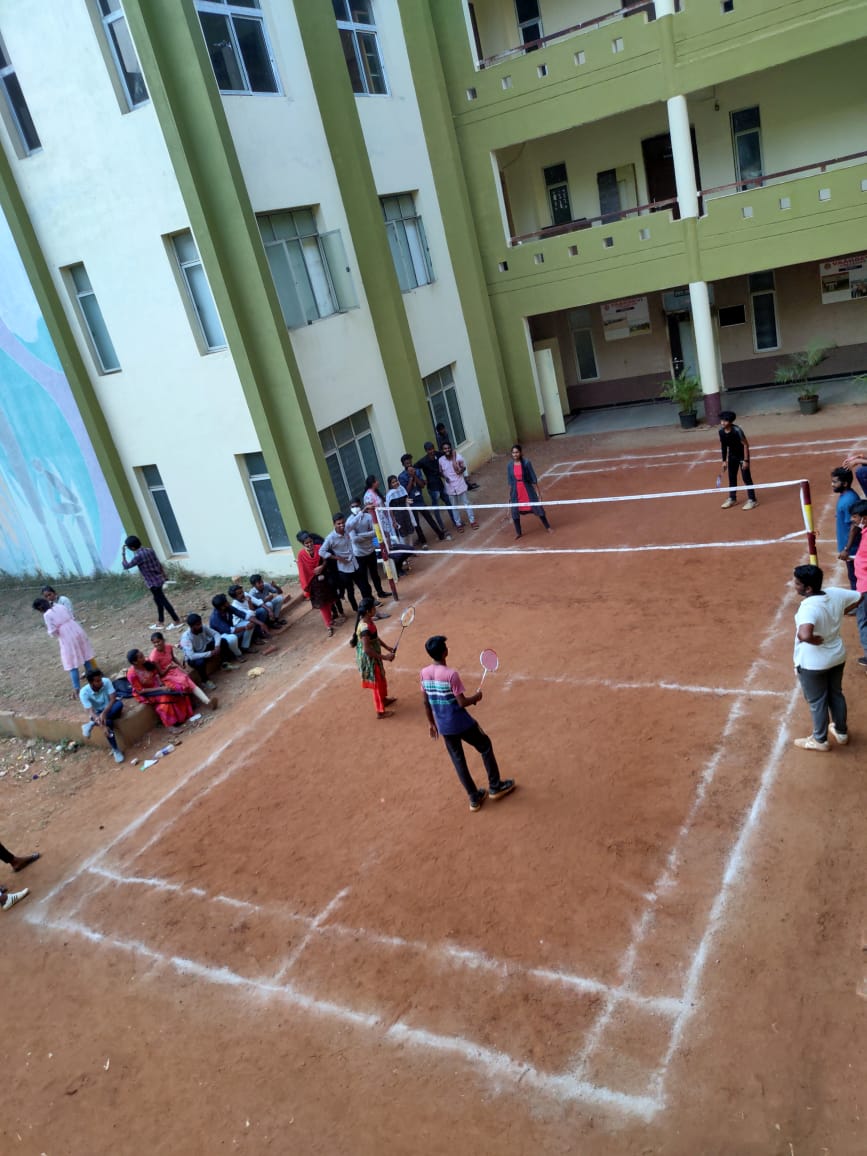 Intramurals 2019-2020 Badminton, Mixed-Doubles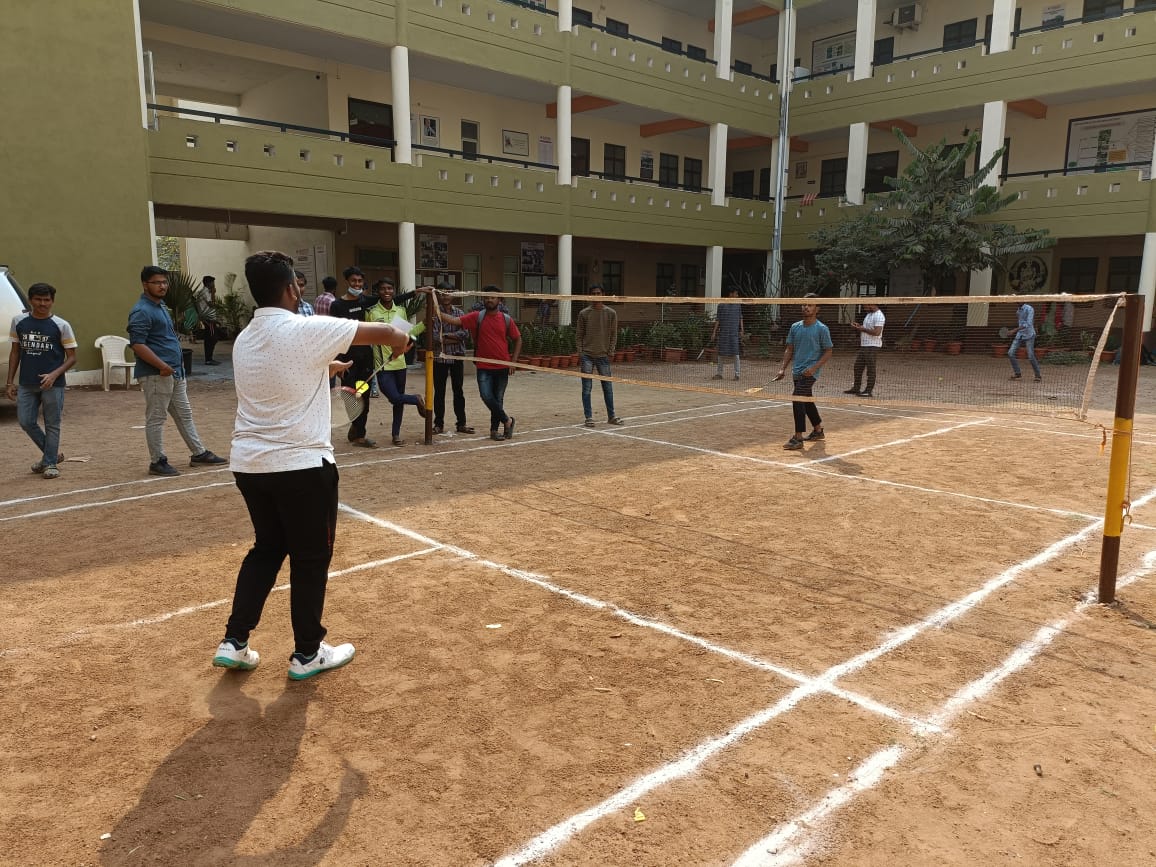 Intramurals 2019-2020 Badminton, Boys Singles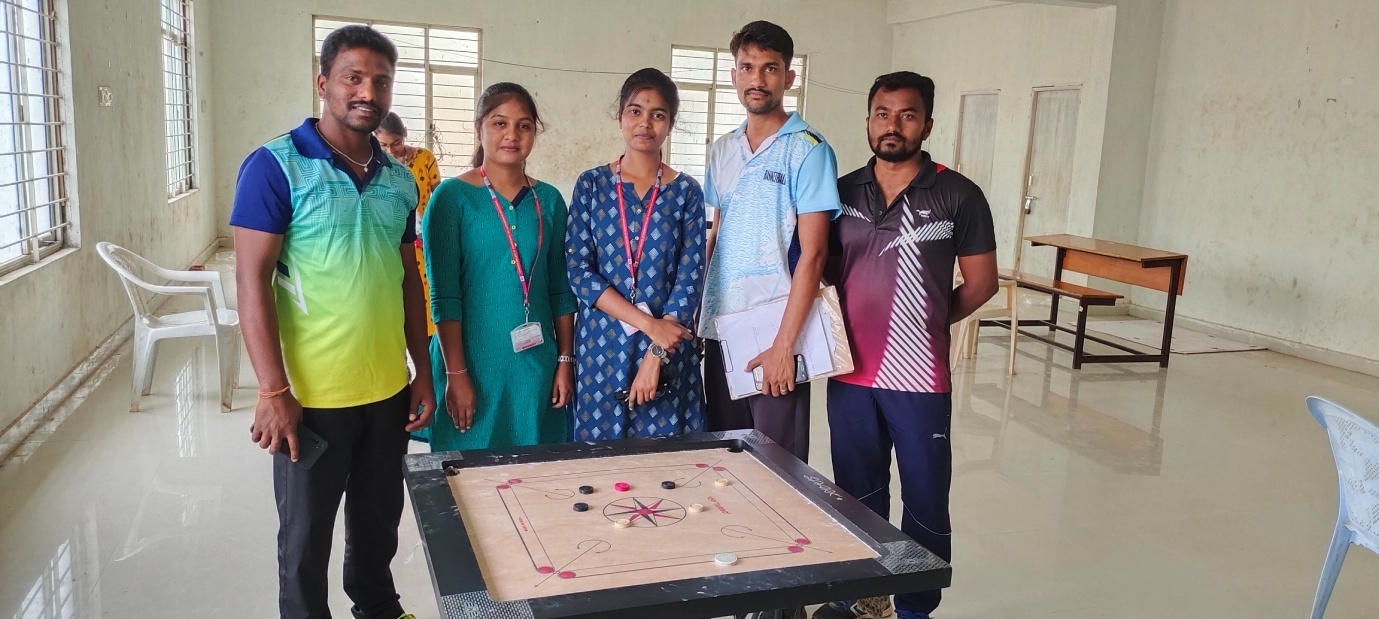 Intramurals 2019-2020 Carrom, Doubles Girls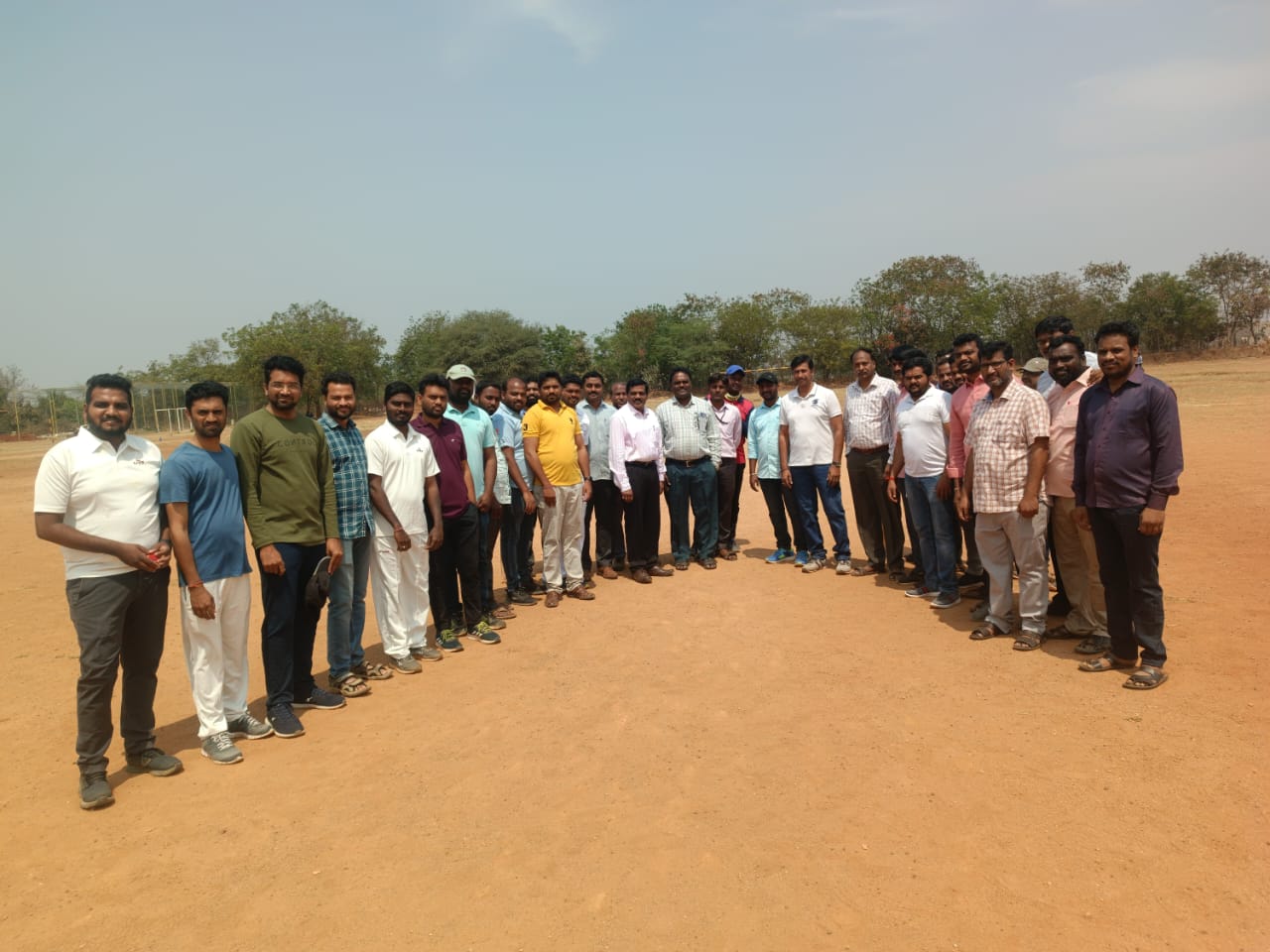 Intramurals 2019-2020 Staff  Cricket Tournament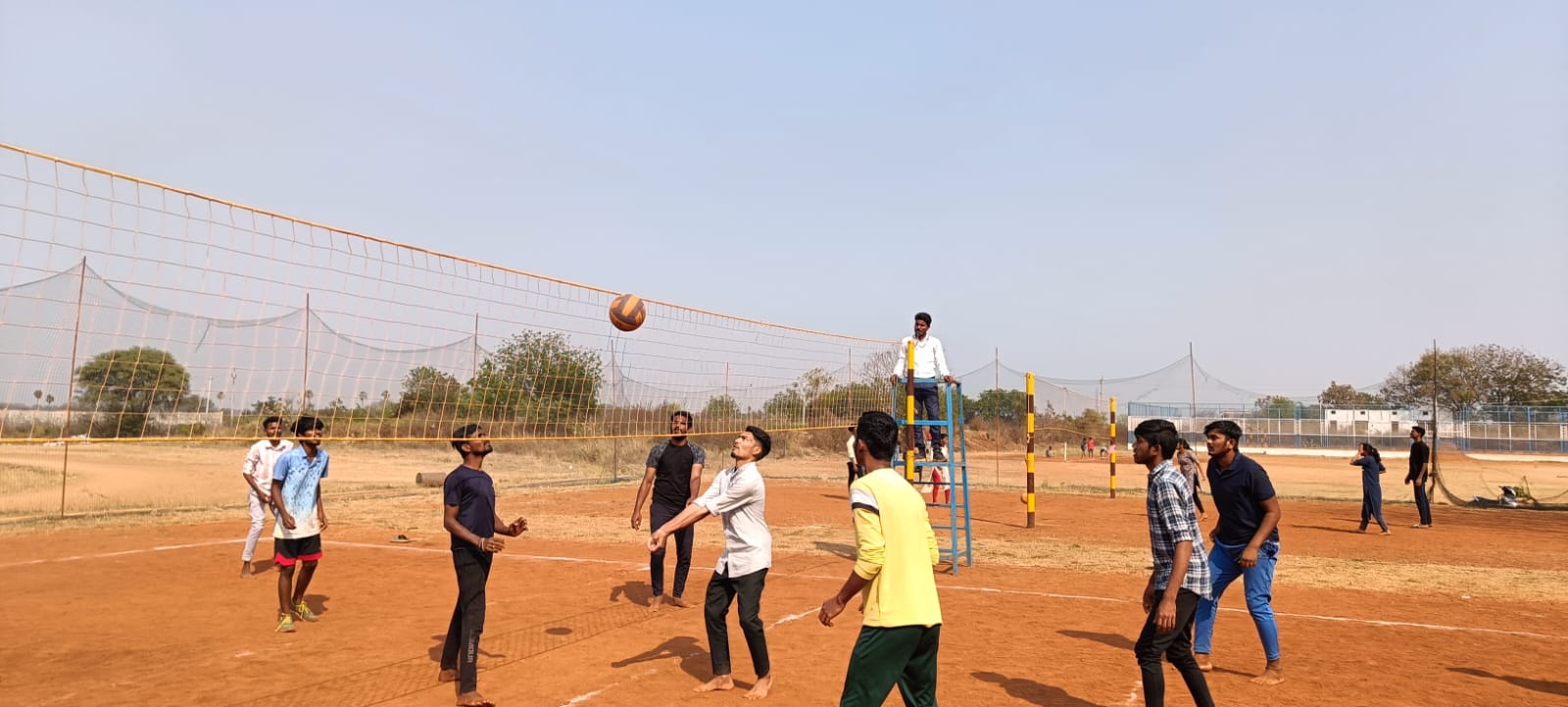 Intramurals 2019-2020 Volley Ball, Boys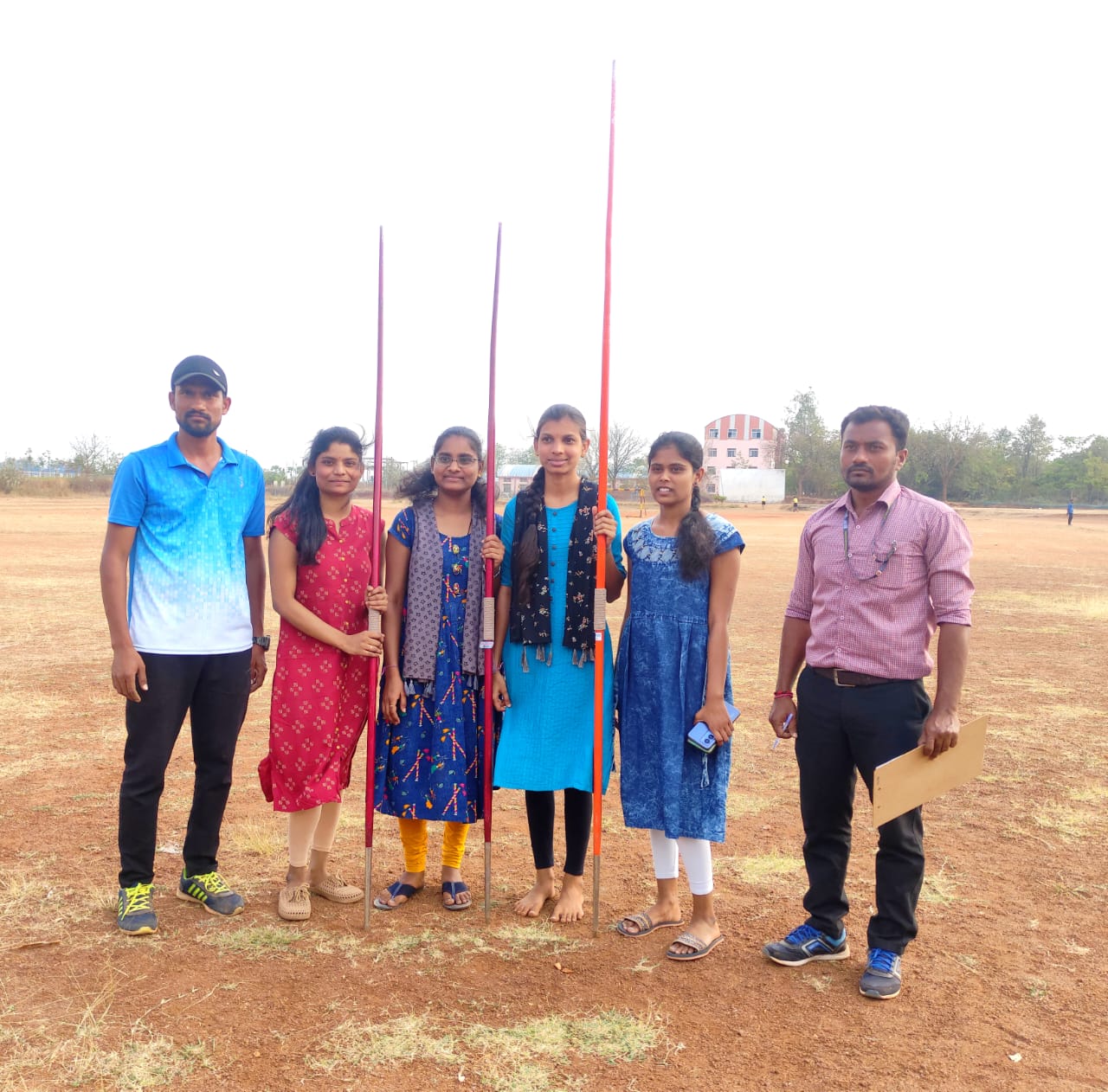 Intramurals 2019-2020 Javelin Throw Girls 1st , 2nd , 3rd places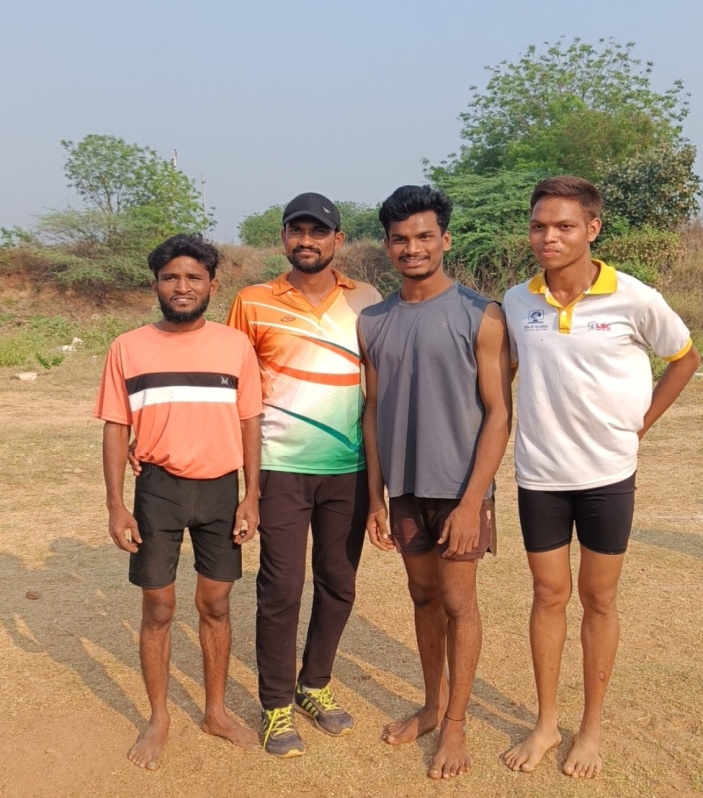 Intramurals 2019-2020 Running Event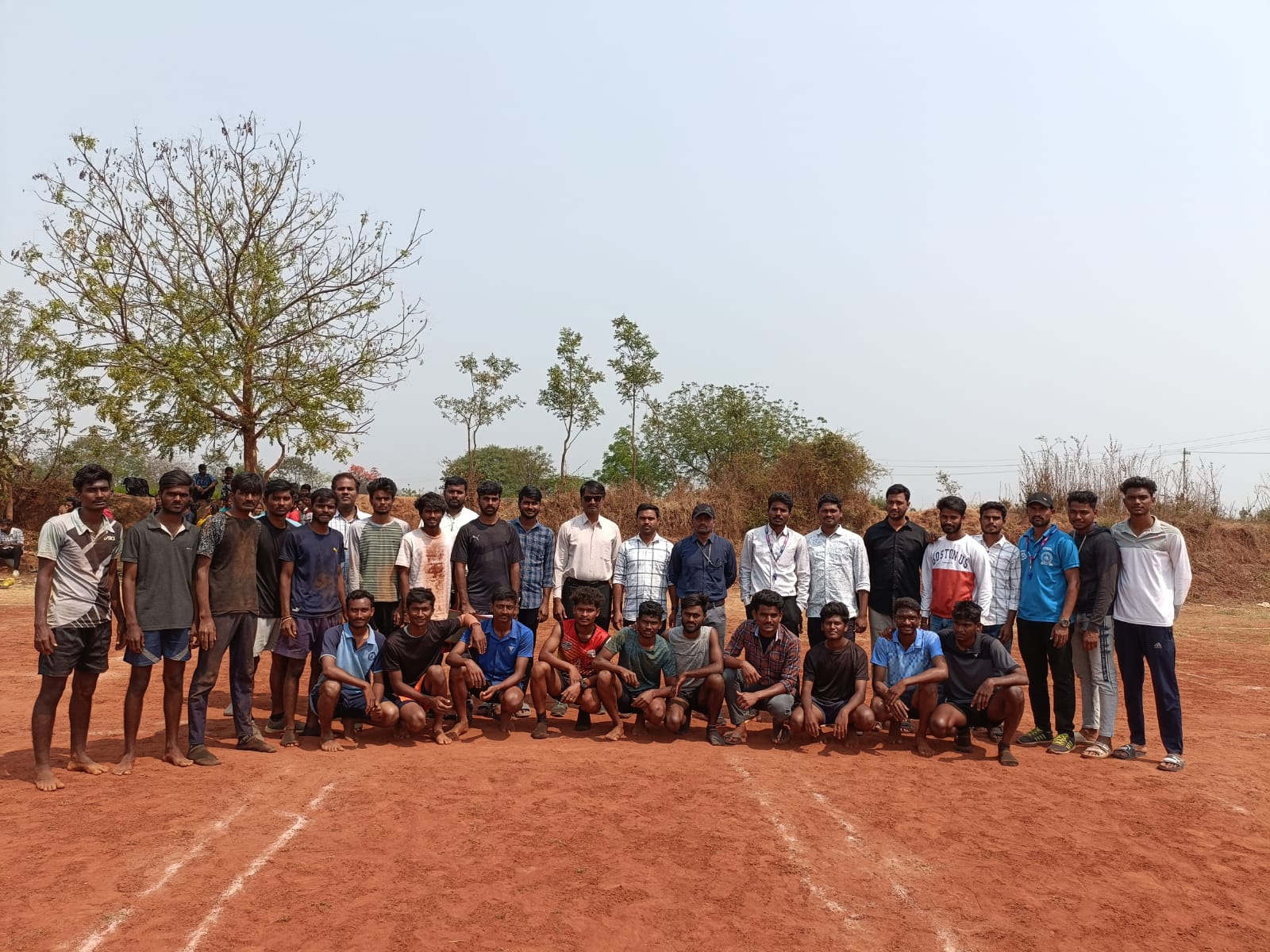 Intramurals 2019-2020 Kho-Kho, Boys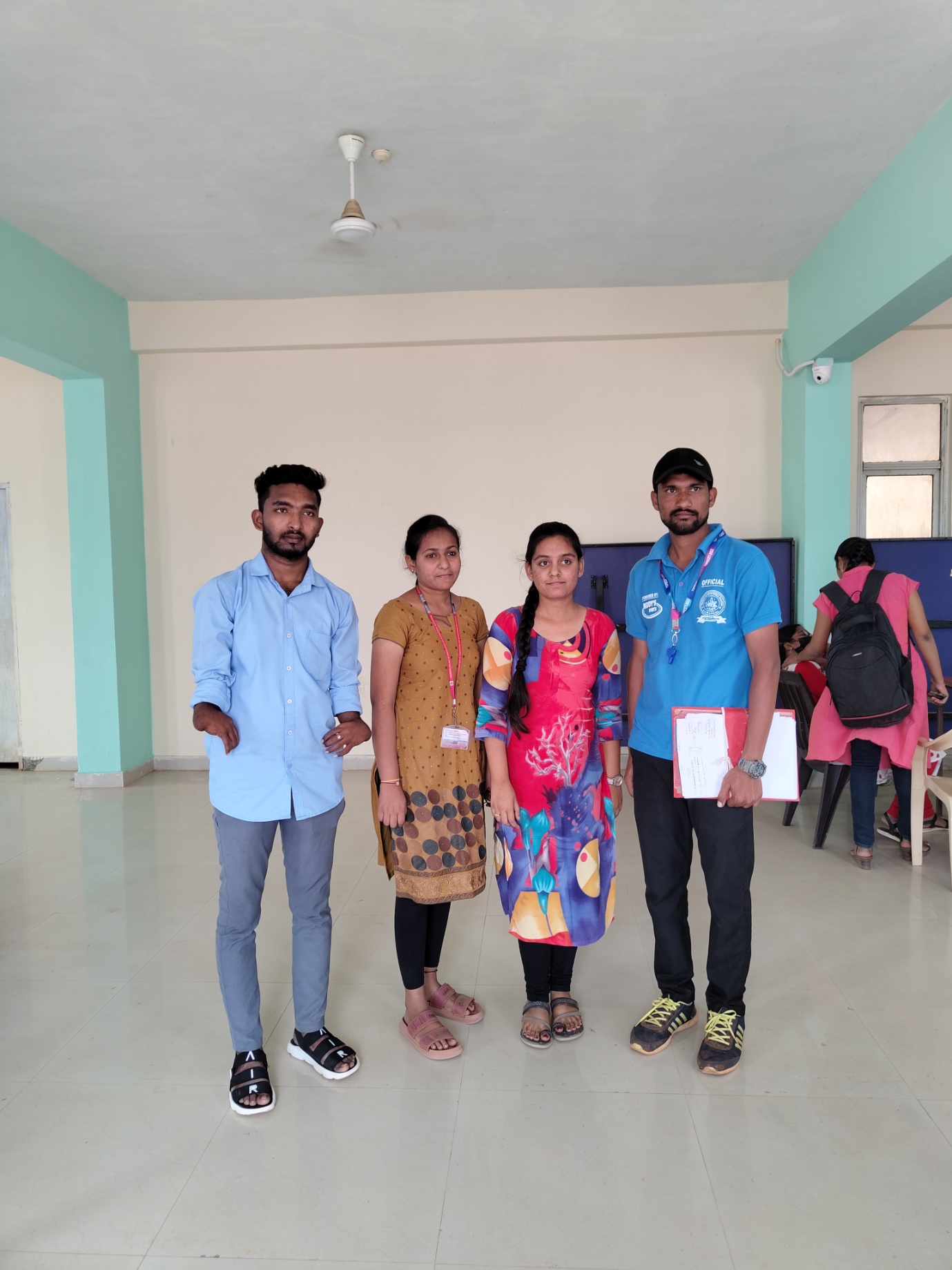 Intramurals 2019-2020 Carrom, Doubles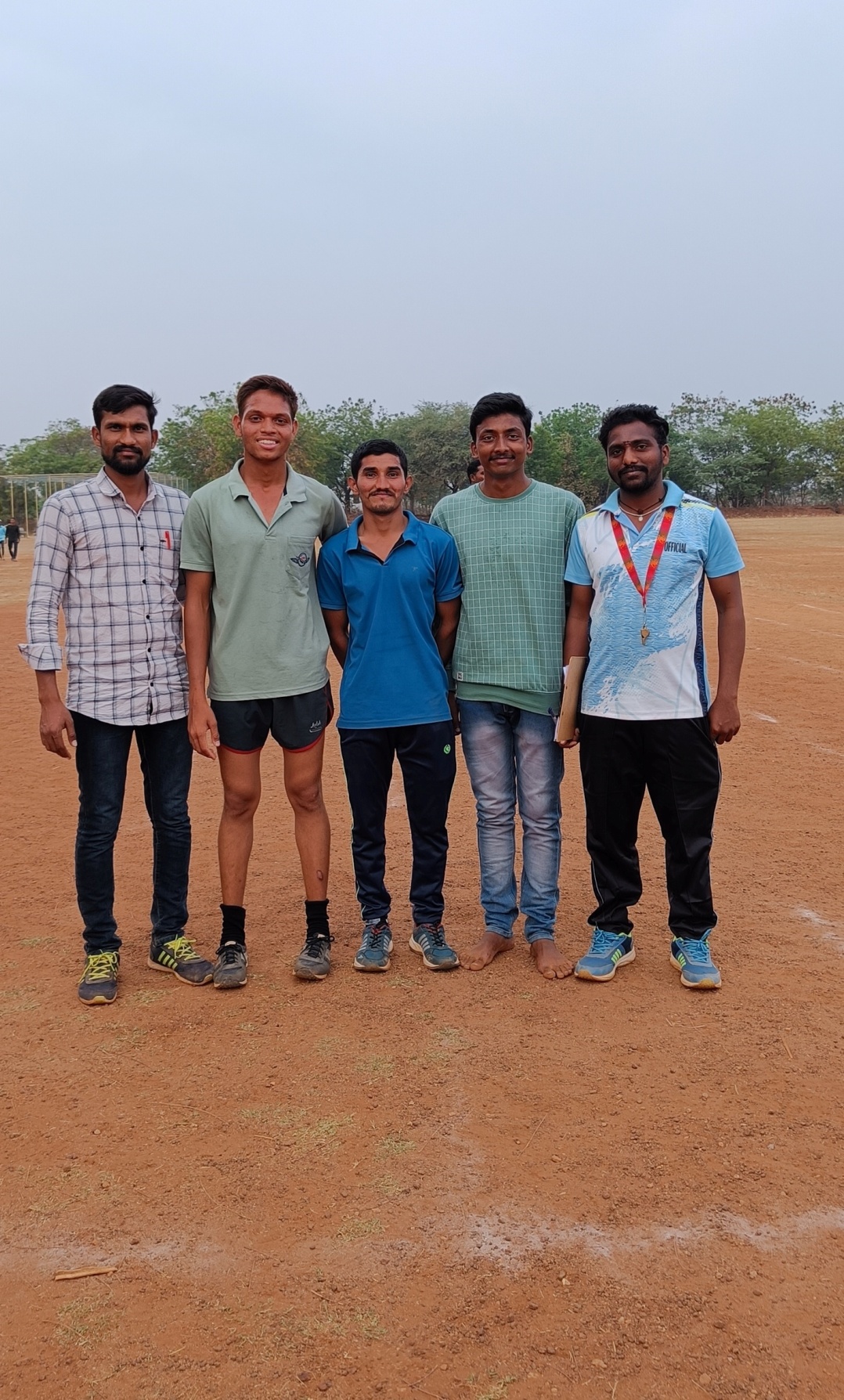 Intramurals 2019-2020 Running Events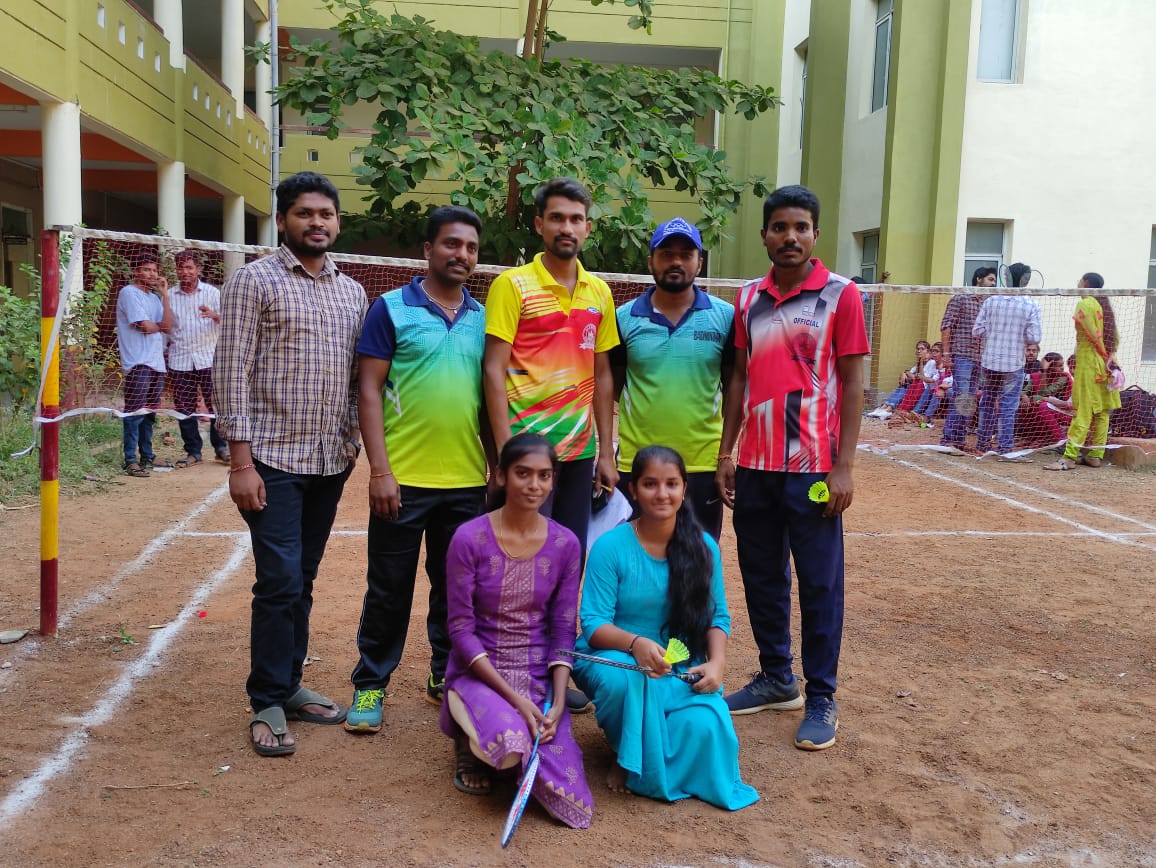 Intramurals 2019-2020 Badminton Doubles-Girls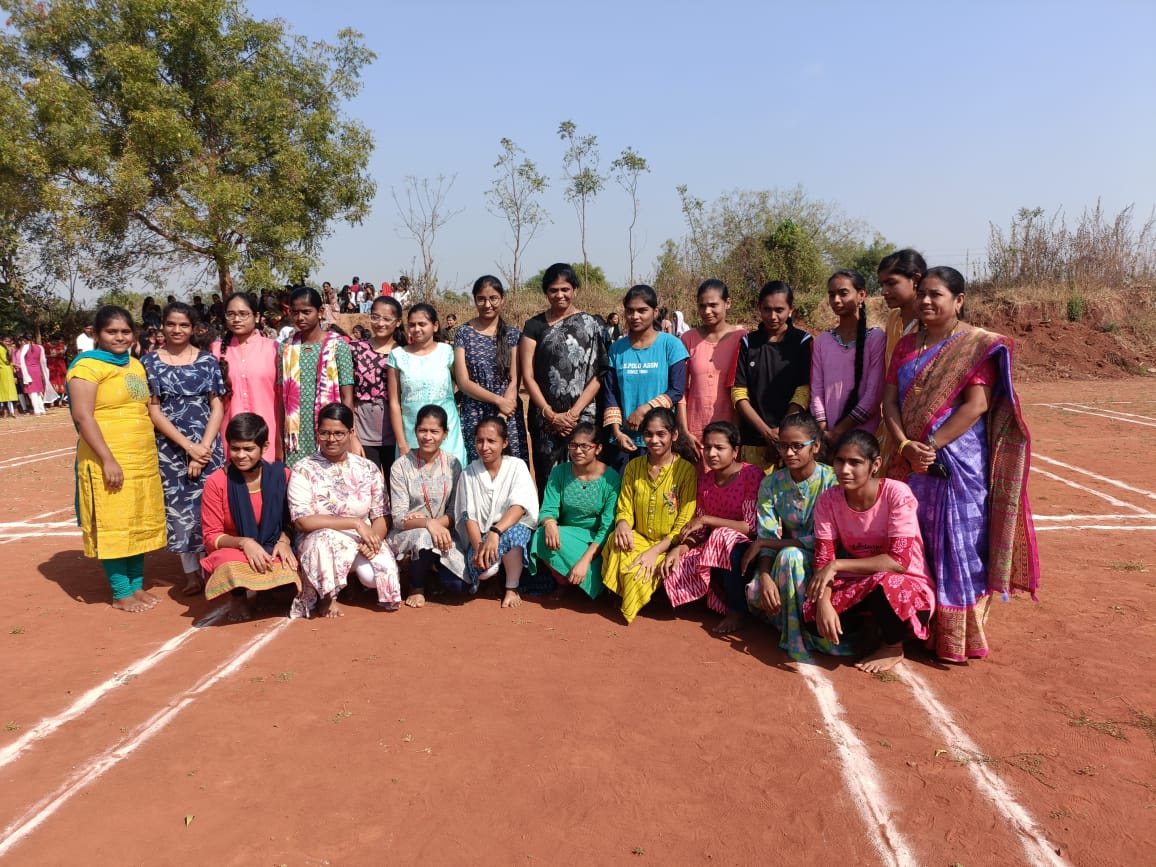 Intramurals 2019-2020 Kho-Kho, GirlsS. No.Date’sName of TournamentName of OrganizationNo. Of Students Participation1Dec-14-2022All India Inter University. Taekwondo ChampionshipJNTU012Nov-20-2022All India Inter University Archery Champion Ship-JNTU013Nov-23-2022JNTU Inter University-Volley ball Champion ship-JNTU034Dec-16-2022JNTU Inter University-Kho-Kho Champion ship-2022JNTU Kukatpally035Nov-15-2022Jyothishmathi Inter Collegegiate Volley ball Tournament. KARIMNAGARJITS106June-06-2023KITS Singapure State Level Inter Collegiate Fest – Volleyball TournamentKITS(S)107April-02-2023KITS Volleyball TournamentKITS, Wgl10S. No.Date’sName of TournamentName of OrganizationNo. Of Students Participation1Feb-2022All Indian Inter University Boxing Champion Ship-2022LPU012Feb-2022All India Inter University Taekwondo Champion ship-2022JNTU01330-March-2022Sakshi Premier league Cricket District WinnersSakshi Press154March-2022SPL Zonal RunnersSakshi Press155April-23-24Kits Trophy Volleyball WinnersKits Warangal126April-23KITS Trophy Participated Bandminton, Kabaddi, BasketballKITS, Warangal257Feb-2022JNTU Selections Batminton(girls), Football, Boxing, Taekwondo, Kabaddi, Yoga participatedJNTU Kukatpally08S. No.Date’sName of TournamentName of OrganizationNo. Of Students Participation0120-09-2019Warangal Dist. Table Tennis Championship 2019WDTTA at KITS, Wgl.060220-09-2019University Selections Kabaddi WomenJNTUH020301-11-2019University Selections Kabaddi MenJNTUH03Winner’sRunners’sP. Steeva & PallaviNikhil & SathvikaCSECSEWOMEN SINGLE’S – BADMINTONWOMEN SINGLE’S – BADMINTONWOMEN SINGLE’S – BADMINTONWinner’s-	V. Chaithanya-	CSE IV YearRunners’s-	T. Pallavi-	BSH I YearWinner’sRunners’sB. KaarthikeyaP. SteevaCSECSE IV YearMEN DOUBLE’S – BADMINTONMEN DOUBLE’S – BADMINTONMEN DOUBLE’S – BADMINTONWinner’s-	Aravind & Akhula-	CIVILRunners’s-	P. Steeva & Nikhil-	CSE IV YearMIXED DOUBLE – CARROMMIXED DOUBLE – CARROMMIXED DOUBLE – CARROMWinner’s-	N. Varshini & T. Rishith-	ECERunners’s-	Md. Sohel & Tejashwini-	EEEWOMEN SINGLE’S – CARROMWOMEN SINGLE’S – CARROMWOMEN SINGLE’S – CARROMWinner’s-	Ramya-	ECE III YearRunners’s-	Mounika-	CSE III YearWOMEN DOUBLE’S - CARROMWOMEN DOUBLE’S - CARROMWOMEN DOUBLE’S - CARROMWinner’s-	A. Varshitha & B. Yamini-	ECE IV YearRunners’s-	G. Tejashwini & N. Archana-	ECEMEN SINGLE’S – CARROMMEN SINGLE’S – CARROMMEN SINGLE’S – CARROMWinner’s-	N. Sidhartha-	CSERunners’s-	B. Anil-	CIVILMEN DOUBLE’S – CARROMMEN DOUBLE’S – CARROMMEN DOUBLE’S – CARROMWinner’s-	Sohel & Vikas-	EEERunners’s-	Dineesh & Thirumal-WOMEN CHESSWinner’s-	K. Deepika-	CSE II YearRunners’s-	A. Varshitha-	ECE II YearMEN CHESSWinner’s-	N. Vikas-	CSMRunners’s-	B. Prashanth-	CSDTENNIKOIT SINGLE’SWinner’s-	A. Varshitha-	ECERunners’s-	. Revathi-	ECETENNIKOIT DOUBLESWinner’s-	A. Varshitha & K. Sandya-	ECE IV YearRunners’s-	T. Revathi & T. Pavani-	ECETABLE TENNIS DOUBLESTABLE TENNIS DOUBLESTABLE TENNIS DOUBLESWinner’s-	P. Steeva & Nikhil-	CSERunners’s-	Akhil & Abhi-	ECE III Year1st Place–	Aravind–	CIVIL2nd Place–	G. Kalyan-	Mech.3rd Place–	Hashwanth–	CSE II YearGAMES (BOYS)KABADDIWinner’s-	CIVIL-	Captain-	Dilip KumarRunners’s-	EEE-	Captain-	B. NaveenVOLLEYBALLWinner’s-	CIVIL-	Captain-	E. BhanuprasadRunners’s-	Mech.-	Captain-	G. Kalyan KumarBASKETBALLWinner’s-	ECE-	Captain-	K. LikhithRunners’s-	CIVIL-	Captain-	K. PenteshKHO-KHOWinner’s-	CIVIL-	Captain-	BharathRunners’s-	CSE-	Captain-	P. SteevaCRICKETWinner’s-	CSE-	Captain-	P. SteevaRunners’s-	CIVIL-	Captain-	T. RakeshGAMES (GIRLS)KABADDIWinner’s-	EEE-	Captain-	SrinikaRunners’s-	CIVIL-	Captain-	B. KalyaniTHROWBALLWinner’s-	CSE-	Captain-	ChaithanyaRunners’s-	EEE-	Captain-	AthiraKHO-KHOWinner’s-	CSE-	Captain-	B. Soumya SriRunners’s-	CIVIL-	Captain-	B. Pravalika